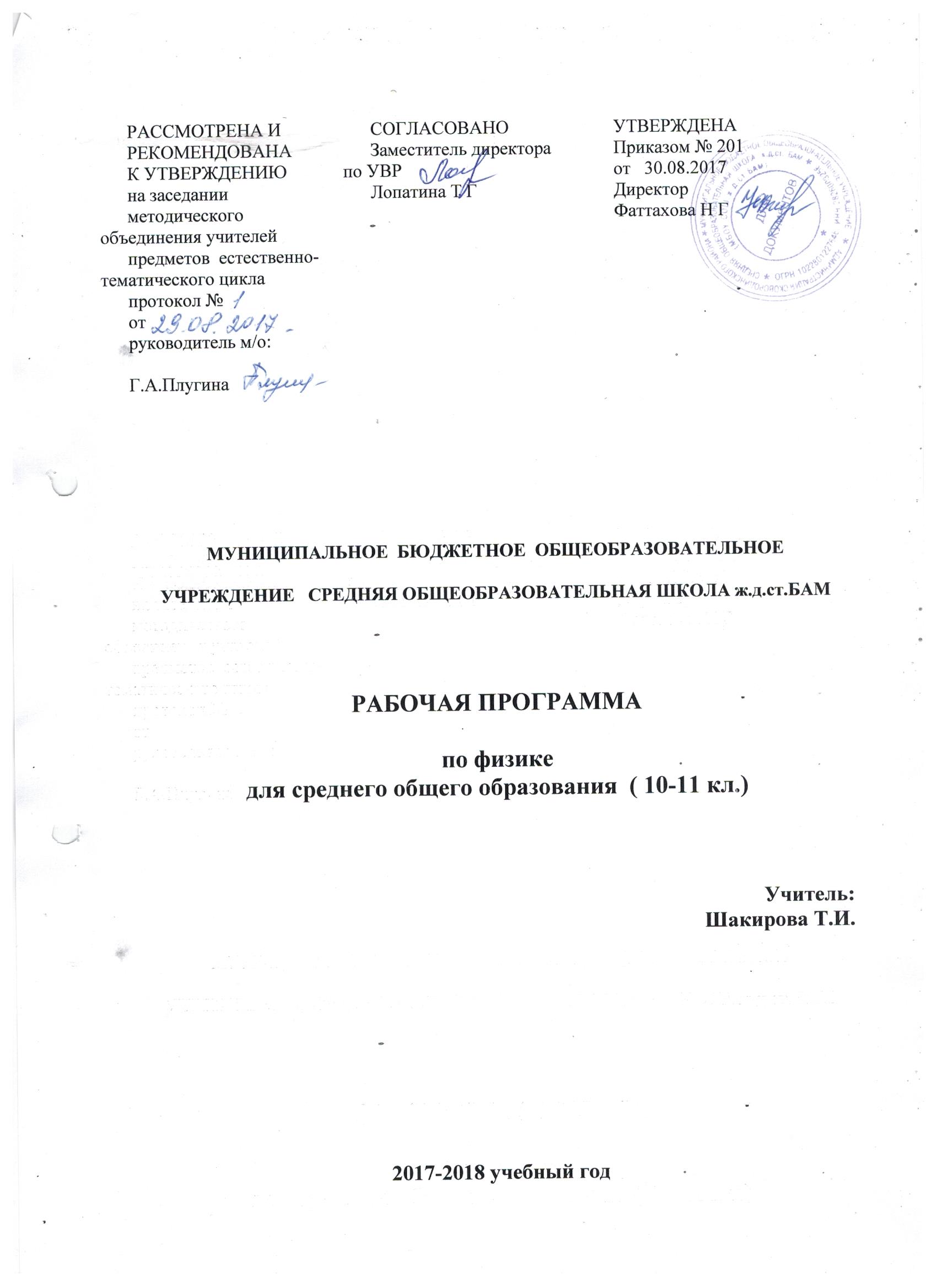 Пояснительная запискаЗначение физики в школьном образовании определяется ролью физической науки в жизни современного общества, ее влиянием на темпы развития научно-технического прогресса. Обучение физике вносит вклад в политехническую подготовку путем ознакомления учащихся с главными направлениями научно-технического прогресса, физическими основами работы приборов, технических устройств, технологических установок. В задачи обучения физике входит: — развитие мышления учащихся, формирование у них умений самостоятельно приобретать и применять знания, наблюдать и объяснять физические явления;— овладение школьными знаниями об экспериментальных фактах, понятиях, законах, теориях, методах физической науки; о современной научной картине мира; о широких возможностях применения физических законов в технике и технологии;— усвоение школьниками идей единства строения материи и неисчерпаемости процесса ее познания, понимание роли практики в познании, диалектического, характера физических явлений и законов; — формирование познавательного интереса к физике и технике, развитие творческих способностей, осознанных мотивов учения; подготовка к продолжению образования и сознательному выбору профессии.При изучении физических теорий, мировоззренческой интерпретации законов формируются знания учащихся о современной научной картине мира. Воспитанию учащихся служат сведения о перспективах развития физики и техники, о роли физики в ускорении научно-технического прогресса. Цели изучения физики.Изучение школьного курса физики должно отражать теоретико-познавательные аспекты учебного материла — границы применимости физических теорий и соотношения между теориями различной степени общности, роль опыта в физике как источника знаний и критерия правильности теорий. Воспитанию учащихся служат сведения о перспективах развития физики и техники, о роли физики в ускорении научно-технического прогресса, из истории развития науки (молекулярно-кинетической теории, учения о полях, взглядов на природу света и строение вещества). Изучение физики связано с изучением математики, химии, биологии.Знания материала по физике атомного ядра формируются с использованием знаний о периодической системе элементов Д. И. Менделеева, изотопах и составе атомных ядер (химия); о мутационном воздействии ионизирующей радиации (биология).Базовый уровень изучения физики ориентирован на формирование общей культуры и в большей степени связан с мировоззренческими, воспитательными и развивающими задачами общего образования, задачами социализации.Основной материал включен в каждый раздел курса, требует глубокого и прочного усвоения, которое следует добиваться, не загружая память учащихся множеством частых фактов. Таким основным материалом являются для всего курса физики законы сохранения (энергии, импульса, электрического заряда); для механики — идеи относительности движения, основные понятия кинематики, законы Ньютона; для молекулярной физики — основные положения молекулярно-кинетической теории, основное уравнение молекулярно-кинетической теории идеального газа, первый закон термодинамики; для электродинамики — учение об электрическом  поле, электронная теория, закон Кулон, Ома и Ампера, явление электромагнитной индукции; для квантово физики — квантовые свойства сета, квантовые постулаты Бора, закон взаимосвязи массы и энергии. В основной материал также входят важнейшие следствия из законов и теорий, их практическое применение. Изучение физических теорий, мировоззренческая интерпретация законов формируют знания учащихся о современной научной картине мира.Нормативно-правовые документы на основании которых разработана программа) Федеральный закон Российской Федерации от 29.12.2012 г. № 273-Ф3 «Об образовании в Российской Федерации»2) Приказ Министерства образования и науки РФ от 17.12.2010 № 1897 «Об утверждении ФГОС основного общего образования».3) Приказ Министерства образования и науки РФ от 30.08.2013 № 1015 «Об утверждении Порядка организации и осуществления деятельности по основным общеобразовательным программам - образовательным программам начального общего, основного общего и среднего общего образования».4)Письмо Департамента общего образования Министерства образования и науки РФ от 19.04.2011 № 03-255 «О введении федеральных государственных образовательных стандартов общего образования».5)Постановление Правительства РФ от 05.08.2013 № 661 «Об утверждении Правил разработки, утверждения федеральных государственных образовательных стандартов и внесения в них изменений».6) Приказ Минобрнауки РФ от 31.03.2014 г. № 253 «Об утверждении федерального перечня учебников, рекомендуемых к использованию при реализации имеющих государственную аккредитацию образовательных программ начального общего, основного общего, среднего общего образования»Сведения об авторской программе на основании которой разработана рабочая программа.Данная рабочая программа, тематического и поурочного планирования изучения физики в 10 -11 общеобразовательных классах составлена на основе программы Г.Я. Мякишева для общеобразовательных учреждений. Изучение учебного материала предполагает использование учебника Мякишев Г.Я., Буховцев Б.Б., Сотский Н.Н. «Физика-10», Мякишев Г.Я., Буховцев Б.Б. Чаругин «Физика  11». Информация о внесенных изменениях.Данная рабочая программа, тематического и поурочного планирования изучения физики в 10 -11 общеобразовательных классах составлена на основе программы Г.Я. Мякишева для общеобразовательных учреждений без изменения содержания, так как содержит обязательный минимум подготовки учащихся по физике. Информация о количестве учебных часов.Данная программа рассчитана на 136 часов: 2 часа в неделю в 10 классе (68 часов), 2 часа в неделю в 11 классе (68 часов). Данный курс обеспечивает обязательный общеобразовательный минимум подготовки учащихся по физикеГодовая учебная нагрузка в 68 часов в 10 классе и 68 часов 11 классе  соответствует санитарным и гигиеническим нормам..Общая характеристика учебного предметаФизика как наука о наиболее общих законах природы, выступая в качестве  учебного предмета в школе, вносит существенный вклад в систему знаний об окружающем мире. Она раскрывает роль науки в экономическом и культурном развитии общества, способствует формированию современного научного мировоззрения. Для решения задач формирования основ научного мировоззрения, развития интеллектуальных способностей и познавательных интересов  школьников в процессе изучения физики основное внимание следует уделять  не передаче суммы готовых знаний, а знакомству с методами научного познания окружающего мира, постановке проблем, требующих от учащихся самостоятельной деятельности по их разрешению. Подчеркнем, что ознакомление школьников с методами научного познания предполагается проводить при изучении всех разделов курса физики, а не только при изучении специального раздела «Физика и методы научного познания»Гуманитарное значение физики как составной части общего образовании состоит в том, что она вооружает школьника научным методом познания, позволяющим получать объективные знания об окружающем мире.Знание физических законов необходимо для изучения химии, биологии, физической географии, технологии, ОБЖ.Курс физики в примерной программе среднего (полного) общего образования структурируется на основе физических теорий: механика, молекулярная физика, электродинамика, электромагнитные колебания и волны, квантовая физика.Особенностью предмета физика в учебном плане образовательной школы является и тот факт, что овладение основными физическими понятиями и законами на базовом уровне стало необходимым практически каждому человеку в современной жизни.Форма организации учебного процесса классно – урочная системаТехнологии обучения – информационно-коммуникативные, учебно-познавательные, проблемно – поисковые, применение мультимедийного материала, решение экспериментальных задачВиды и формы контроляПредварительный, текущий, периодический(рубежный), итоговый.Планируемый уровень подготовки ученикаВ результате изучения физики учащиеся должны:Знать/понимать:смысл понятий: физическое явление, гипотеза, закон, теория, вещество, взаимодействие, электромагнитное поле, волна, фотон, атом, атомное ядро, ионизирующие излучения, планета, звезда, галактика, Вселенная;смысл физических величин: скорость, ускорение, масса, сила, импульс, работа, механическая энергия, внутренняя энергия, абсолютная температура, средняя кинетическая энергия частиц вещества, количество теплоты, элементарный электрический заряд;смысл физических законов классической механики, всемирного тяготения, сохранения энергии, импульса и электрического заряда, термодинамики, электромагнитной индукции, фотоэффекта; вклад российских и зарубежных ученых, оказавших наибольшее влияние на развитие физики.Уметь:описывать и объяснять физические явления и свойства тел: движение небесных тел и искусственных спутников Земли; свойства газов, жидкостей и твердых тел; электромагнитную индукцию, распространение электромагнитных волн; волновые свойства света; излучение и поглощение света атомом; фотоэффект;отличать гипотезы от научных теорий; делать выводы на основе экспериментальных данных; приводить примеры, показывающие, что: наблюдения и эксперимент являются основой для выдвижения гипотез и теорий, позволяют проверить истинность теоретических выводов; физическая теория дает возможность объяснять известные явления природы и научные факты, предсказывать еще неизвестные явления;приводить примеры практического использования физических знаний: законов механики, термодинамики и электродинамики в энергетике; различных видов электромагнитных излучений для развития радио и телекоммуникаций, квантовой физики в создании ядерной энергетики, лазеров;воспринимать и на основе полученных знаний самостоятельно оценивать информацию, содержащуюся в сообщениях СМИ, Интернете, научно-популярных статьях.Использовать приобретенные знания и умения в практической деятельности и повседневной жизни для:обеспечения безопасности жизнедеятельности в процессе использования транспортных средств, бытовых электроприборов, средств радио- и телекоммуникационной связи;оценки влияния на организм человека и другие организмы загрязнения окружающей среды;рационального природопользования и защиты окружающей среды.Учебно - методический комплект по физике:1.    Физика: Учеб. для 10 кл. общеобразоват. учреждений / Г.Я. Мякишев, Б.Б. Буховцев,  Н.Н. Сотский. - 21-е изд. - М.: Просвещение, 2012. - 364с.2.  Физика: учеб. для 11 кл. общеобразоват. учреждений / Г. Я. Мякишев, Б. Б. Буховцев В.М.Чаругин. — 21-е изд. — М.: Просвещение, 2015. — 398с.
3.   Физика. Задачник. 10-11 кл.: Пособие для общеобразоват. учреждений / Рымкевич А. П.   -     7-е изд., стереотип. - М.: Дрофа, 2003. - 192 с.Наглядность преподавания физики и создание условий наилучшего понимания учащимися физической сущности изучаемого материала возможно через применение демонстрационного эксперимента. Перечень демонстраций необходимых для организации наглядности учебного процесса по каждому разделу указан в программе. У большинства учащихся дома в личном пользовании имеют компьютеры, что дает возможность расширять понятийную базу знаний учащихся по различным разделам курса физики. Использование обучающих программ расположенных в образовательных Интернет-сайтах  или использование CD – дисков с обучающими программами («Живая физика», «Открытая физика», «Физика – 10», «Физика – 11».) создает условия для формирования умений проводить виртуальный физический эксперимент.   10 класс. Содержание программы.(68 часов, 2 часа в неделю)Физика и методы научного познания. (1час)Что изучает физика. Физические явления. Наблюдения и опыт. Научное мировоззрение.Кинематика (9 часов)Механическое движение, виды движений, его характеристики. Равномерное движение тел. Скорость. Уравнение равномерного движения. Графики прямолинейного движения. Скорость при неравномерном движении. Прямолинейное равноускоренное движение. Движение тел. Поступательное движение. Материальная точка.Демонстрации:Относительность движения.Прямолинейное и криволинейное движение.Запись равномерного и равноускоренного движения.Падение тел в воздухе и безвоздушном пространстве (трубки Ньютона)Направление скорости при движении тела по окружности.Знать: понятия: материальная точка, относительность механического движения, путь, перемещение, мгновенная скорость, ускорение, амплитуда, период, частота колебаний.Уметь: пользоваться секундомером. Измерять и вычислять физические величины (время, расстояние, скорость, ускорение). Читать и строить графики, выражающие зависимость кинематических величин от времени, при равномерном и равноускоренном движениях. Решать простейшие задачи на определение скорости, ускорения, пути и перемещения при равноускоренном движении, скорости и ускорения при движении тела по окружности с постоянной по модулю скоростью. Изображать на чертеже при решении задач направления векторов скорости, ускорения. Рассчитывать тормозной путь. Оценивать и анализировать информацию по теме «Кинематика» содержащуюся в сообщениях СМИ, Интернете, научно-популярных статьях.Динамика (14 часов)Взаимодействие тел в природе. Явление инерции. I закон Ньютона. Инерциальные системы отсчета. Понятие силы – как меры взаимодействия тел. II закон Ньютона. III закон Ньютона. Принцип относительности Галилея. Явление тяготения. Гравитационные силы. Закон всемирного тяготения. Первая космическая скорость. Вес тела. Невесомость и перегрузки. Деформация и сила упругости. Закон Гука. Силы трения. Импульс тела и импульс силы. Закон сохранения импульса. Реактивное движение. Работа силы. Механическая энергия тела (потенциальная и кинетическая). Закон сохранения и превращения энергии в механики.Лабораторная работа №1 «Изучение закона сохранения механической энергии».Демонстрации:Проявление инерции.Сравнение массы тел.Второй закон НьютонаТретий закон НьютонаВес тела при ускоренном подъеме и падении тела.Невесомость.Зависимость силы упругости от величины деформации.Силы трения покоя, скольжения и качения.Закон сохранения импульса.Реактивное движение.Изменение энергии тела при совершении работы.Переход потенциальной энергии тела в кинетическую.Знать: понятия: масса, сила (сила тяжести, сила трения, сила упругости), вес, невесомость, импульс, инерциальная система отсчета, работа силы, потенциальная и кинетическая энергия,Законы и принципы: Законы Ньютона, принцип относительности Галилея, закон всемирного тяготения, закон Гука, зависимость силы трения скольжения от силы давления, закон сохранения импульса, закон сохранения и превращения энергии. Практическое применение: движение искусственных спутников под действием силы тяжести, реактивное движение, устройство ракеты, КПД машин и механизмов.Уметь: измерять и вычислять физические величины (массу, силу, жесткость, коэффициент трения, импульс, работу, мощность, КПД механизмов,). Читать и строить графики, выражающие зависимость силы упругости от деформации. Решать простейшие задачи на определение массы, силы, импульса, работы, мощности, энергии, КПД. Изображать на чертеже при решении задач направления векторов ускорения, силы, импульса тела. Рассчитывать силы, действующие на летчика, выводящего самолет из пикирования, и на движущийся автомобиль в верхней точке выпуклого моста; определять скорость ракеты, вагона при автосцепке с использованием закона сохранения импульса, а также скорость тела при свободном падении с использованием закона сохранения механической энергии. Оценивать и анализировать информацию по теме «Динамика» содержащуюся в сообщениях СМИ, Интернете, научно-популярных статьях. Основы молекулярно-кинетической теории (14 часов)Строение вещества. Молекула. Основные положения молекулярно-кинетической теории строения вещества. Экспериментальное  доказательство  основных   положений теории. Броуновское движение. Масса молекул. Количество вещества. Строение газообразных, жидких и твердых тел. Идеальный газ в молекулярно-кинетической теории. Среднее значение квадрата скорости молекул. Основное уравнение молекулярно-кинетической теории. Температура и тепловое равновесие. Абсолютная температура. Температура - мера средней кинетической энергии. Измерение скорости молекул. Основные макропараметры газа. Уравнение состояния идеального газа. Газовые законы. Зависимость давления насыщенного пара от температуры. Кипение. Влажность воздуха и ее измерение. Кристаллические и аморфные тела.Демонстрации:Опыты, доказывающие основные положения МКТ.Механическую модель броуновского движения.Взаимосвязь между температурой, давлением и объемом для данной массы газа.Изотермический процесс.Изобарный процесс.Изохорный процесс.Свойства насыщенных паров.Кипение воды при пониженном давлении.Устройство принцип действия психрометра.Конденсационный гигрометр, волосной гигрометр.Модели кристаллических решеток.Рост кристаллов.  Знать: понятия: тепловое движение частиц; массы и размеры молекул; идеальный газ; изотермический, изохорный, изобарный и адиабатный процессы; броуновское движение; температура (мера средней кинетической энергии молекул); насыщенные и ненасыщенные пары; влажность воздуха; анизотропии монокристаллов, кристаллические и аморфные тела; упругие и пластические деформации.Законы и формулы: основное уравнение молекулярно-кинетической теории, уравнение Менделеева — Клапейрона, связь между параметрами состояния газа в изопроцессах.Практическое применение: использование кристаллов и других материалов 
и технике.Уметь: решать задачи на расчет количества вещества, молярной массы, с использованием основного уравнения молекулярно-кинетической теории газов, уравнения Менделеева – Клайперона, связи средней кинетической энергии хаотического движения молекул и температуры. Читать и  строить графики зависимости между основными параметрами состояния газа. Пользоваться психрометром; определять экспериментально параметры состояния газа. Оценивать и анализировать информацию по теме «Основы молекулярно-кинетической теории» содержащуюся в сообщениях СМИ, Интернете, научно-популярных статьях. Основы термодинамики (6 часов)Внутренняя энергия. Работа в термодинамике. Количество теплоты. Удельная теплоемкость. Первый закон термодинамики. [Порядок и хаос. Необратимость тепловых процессов.]  Принципы действия теплового двигателя. ДВС. Дизель. КПД тепловых двигателей. Демонстрации:Сравнение удельной теплоемкости двух различных жидкостей.Изменение внутренней энергии тела при теплопередаче и совершении работы.Изменение температуры воздуха при адиабатном расширении и сжатии.Принцип действия тепловой машины.Знать: понятия: внутренняя энергия, работа в термодинамике, количество теплоты. удельная теплоемкость необратимость тепловых процессов, тепловые двигатели. Законы и формулы: первый закон термодинамики. Практическое применение: тепловых двигателей на транспорте, в энергетике 
и сельском хозяйстве; методы профилактики и борьбы с загрязнением окружающей среды. Уметь: решать задачи на применение  первого закона термодинамики, на расчет работы газа в изобарном процессе, КПД тепловых двигателей. Вычислять, работу газа с помощью графика зависимости давления от объема. Оценивать и анализировать информацию по теме «Основы термодинамики» содержащуюся в сообщениях СМИ, Интернете, научно-популярных статьях. Основы электродинамикиЭлектростатика (10 часов)Что такое электродинамика. Строение атома. Элементарный электрический заряд. Электризация тел. Два рода зарядов. Закон сохранения электрического заряда. Объяснение процесса электризации тел. Закон Кулона. Электрическое поле. Напряженность электрического поля. Принцип суперпозиций полей. Силовые линии электрического поля. Проводники и диэлектрики в электрическом поле. Поляризация диэлектрика. Потенциал электростатического поля и разность потенциалов. Конденсаторы. Назначение, устройство и виды конденсаторов.Демонстрации:Электризация тел трением.Взаимодействие зарядов.Устройство и принцип действия электрометра.Электрическое поле двух заряженных шариков.Электрическое поле двух заряженных пластин.Проводники в электрическом поле.Диэлектрики в электрическом поле.Устройство конденсатора постоянной и переменной емкости.Зависимость электроемкости плоского конденсатора от площади пластин, расстояния между ними и диэлектрической проницаемостью среды.Знать:  понятия: элементарный электрический заряд, электрическое поле; напряженность, разность потенциалов, напряжение, электроемкость, диэлектрическая проницаемость.Законы: Кулона, сохранения заряда.Практическое применение: защита приборов и оборудования от  статического электричества.Уметь: решать задачи на закон сохранения электрического заряда и закон Кулона; на движение и равновесие заряженных частиц в электрическом поле; на расчет напряженности, напряжения, работы электрического поля, электроемкости. Оценивать и анализировать информацию по теме «Электростатика» содержащуюся в сообщениях СМИ, Интернете, научно-популярных статьях. Законы постоянного тока (8 часов)Электрический ток. Сила тока. Условия, необходимые для существования электрического тока. Закон Ома для участка цепи. Электрическая цепь. Последовательное и параллельное соединение проводников. Работа и мощность электрического тока. Электродвижущая сила. Закон Ома для полной цепи.Лабораторная работа №2 «Изучение последовательного и параллельного соединения проводников».Лабораторная работа №3 «Измерение ЭДС и внутреннего сопротивления источника тока»Демонстрации:Механическая модель для демонстрации условия существования электрического тока.Закон Ома для участка цепи.Распределение токов и напряжений при последовательном и параллельном соединении проводников.Зависимость накала нити лампочка от напряжения и силы тока в ней.Зависимость силы тока от ЭДС и полного сопротивления цепи.Знать:  понятия: сторонние силы и ЭДС; Законы: Ома для полной цепи. Практическое применение: электроизмерительные приборы магнитоэлектрической системы.Уметь: производить расчеты электрических цепей с применением закона Ома для участка и полной цепи и закономерностей последовательного и параллельного соединения проводников, оценивать и анализировать информацию по теме «Законы постоянного тока» содержащуюся в сообщениях СМИ, Интернете, научно-популярных статьях. Пользоваться миллиамперметром, омметром или авометром, выпрямителем электрического тока. Собирать электрические цепи. Измерять ЭДС и внутреннее сопротивление источника тока. Электрический ток в различных средах (6 часов)Электрическая проводимость различных веществ. Зависимость сопротивления проводника от температуры. Сверхпроводимость. Электрический ток в полупроводниках. Применение полупроводниковых приборов. Электрический ток в вакууме. Электронно-лучевая трубка. Электрический ток в жидкостях. Электрический ток в газах. Несамостоятельный и самостоятельный разряды. Плазма.Демонстрации:Зависимость сопротивление металлического проводника от температуры.Зависимость сопротивления полупроводников от  температуры и освещенности.Действие термистора и фоторезистора.Односторонняя электропроводность полупроводникового диода.Зависимость силы тока  в полупроводниковом диоде от напряжения.Устройство и принцип действия электронно-лучевой трубки.Сравнение электропроводности воды и раствора соли или кислоты.Электролиз сульфата меди.Ионизация газа при его нагревании. Несамостоятельный разряд.Искровой разряд.Самостоятельный разряд в газах при пониженном давлении.Знать:  понятия: электролиз, диссоциация, рекомбинация, термоэлектронная эмиссия, собственная и  примесная  проводимость полупроводников, р – n - переход в полупроводниках.Законы: электролиза.Практическое применение: электролиза в металлургии и гальванотехнике, электронно-лучевой трубки, полупроводникового диода, терморезистора, транзистора.Уметь: решать задачи на определение количества вещества выделившегося при электролизе, оценивать и анализировать информацию по теме «Электрический ток в различных средах» содержащуюся в сообщениях СМИ, Интернете, научно-популярных статьях. Взаимодействие токов. Магнитное поле тока. Магнитная индукция. Сила Ампера. Сила Лоренца.              Демонстрации: Взаимодействие параллельных токов. Действие магнитного поля на ток. Устройство и действие амперметра и вольтметра. Устройство и действие громкоговорителя. Отклонение электронного лучка магнитным полем. Знать: понятия: магнитное поле тока, индукция магнитного поля.Практическое применение: электроизмерительные приборы магнитоэлектрической системы.Уметь: решать задачи на расчет характеристик движущегося заряда или проводника с током  в магнитном поле, определять направление и величину сил Лоренца и Ампера, Электромагнитная индукция (7 часов)Явление электромагнитной индукции. Магнитный поток. Закон электромагнитной индукции. Правило Ленца. Самоиндукция. Индуктивность. Взаимосвязь электрического и магнитного полей. Электромагнитное поле.Лабораторная  работа  №1: Изучение электромагнитной индукции.Демонстрации: Электромагнитная индукция. Правило Ленца. Зависимость ЭДС индукции от скорости изменения магнитного потока. Самоиндукция. Зависимость ЭДС самоиндукции от скорости изменения силы цели и от индуктив-ности проводника. Знать: понятия: электромагнитная индукция; закон электромагнитной индукции; правило Ленца, самоиндукция; индуктивность, электромагнитное поле. Уметь: объяснять явление электромагнитной индукции и самоиндукции, решать задачи на применение закона электромагнитной индукции, самоиндукции. Электромагнитные колебания и волны (10 часов)Свободные колебания в колебательном контуре. Период свободных электрических колебаний. Переменный электрический ток. Генерирование электрической энергии. Трансформатор. Передача электрической энергии. Электромагнитные волны. Свойства электромагнитных волн. Принципы радиосвязи. Телевидение.Демонстрации: Свободные электромагнитные колебания низкой частоты в колебательном контуре. Зависимость частоты свободных электромагнитных колебаний от электроемкости  и индуктивности контура. Незатухающие электромагнитные колебания в генераторе на транзисторе. Получение переменного тока при вращении витка в магнитном поле. Устройство и принцип действия генератора переменного тока (на модели). Осциллограммы переменною токаУстройство и принцип действия трансформатора Передача электрической энергии на расстояние с мощью понижающего и повышающего трансформатора. Электрический резонанс. Излучение и прием электромагнитных волн. Отражение электромагнитных волн. Преломление электромагнитных волн. Интерференция  и дифракция электромагнитных волн. Поляризация электромагнитных волн. Модуляция и детектирование высокочастотных электромагнитных колебаний. 
Знать: понятия: свободные и вынужденные колебания; колебательный контур; переменный ток; резонанс, электромагнитная волна, свойства электромагнитных волн.Практическое применение: генератор переменного тока, схема радиотелефонной связи, телевидение. Уметь: Измерять силу тока и напряжение в цепях переменного тока. Использовать трансформатор для преобразования токов и напряжений. Определять неизвестный параметр колебательного контура, если известны значение другого его параметра и частота свободных колебаний; рассчитывать частоту свободных колебаний в колебательном контуре с известными параметрами. Решать задачи на применение формул:, , , ,, , . Объяснять распространение электромагнитных волн.Оптика (15 часов)Световые волны. (9 часов)\Скорость света и методы ее измерения. Законы  отражения и преломления света. Волновые свойства света: дисперсия, интерференция света, дифракция света. Когерентность. Поперечность световых волн. Поляризация света.Лабораторная  работа №2: Измерение показателя преломления стекла.Лабораторная  работа №3: Измерение длины световой волны. Демонстрации: Законы преломления снега.  Полное отражение. Световод. Получение интерференционных полос.  Дифракция света на тонкой нити. Дифракция света на узкой щели. Разложение света в спектр с помощью дифракционной решетки. Поляризация света поляроидами.Применение поляроидов для изучения механических напряжений в деталях конструкций.
Знать: понятия: интерференция, дифракция и дисперсия света.Законы отражения и преломления света, Практическое применение: полного отражения, интерференции, дифракции и поляриза-ции света.Уметь: измерять длину световой волны, решать задачи на применение формул, связывающих длину волны с частотой и скоростью, период колебаний с циклической частотой; на применение закона преломления света.Элементы теории относительности. (3 часа) Постулаты теории относительности. Принцип относительности Эйнштейна. Постоянство скорости света. Пространство и время в специальной теории относительности. Релятивистская динамика. Связь массы с энергией.Знать: понятия: принцип постоянства скорости света в вакууме, связь массы и энергии.Уметь: определять границы применения законов классической и релятивистской механики.Излучения и спектры. (3 часа)Различные виды электромагнитных излучений и их практическое применение: свойства и применение инфракрасных, ультрафиолетовых и рентгеновских излучений. Шкала электромагнитных излучений.Демонстрации: Невидимые излучения в спектре нагретого тела. Свойства инфракрасного излучения. Свойства ультрафиолетового излучения. Шкала электромагнитных излучений (таблица). Зависимость плотности потока излучения от расстояния до точечного источника. Знать: практическое применение: примеры практического применения электромагнитных волн инфракрасного, видимого, ультрафиолетового и рентгеновского диапазонов частот.  Уметь: объяснять свойства различных видов электромагнитного излучения в зависимости от его длины волны и частоты.Квантовая физика (17 часов)[Гипотеза  Планка о квантах.] Фотоэффект. Уравнение Эйнштейна для фотоэффекта. Фотоны. [Гипотеза де Бройля  о волновых свойствах частиц. Корпускулярно-волновой дуализм. Соотношение неопределенности Гейзенберга.]Строение атома. Опыты Резерфорда. Квантовые постулаты Бора. Испускание и поглощение света атомом. Лазеры.[Модели строения атомного ядра: протонно-нейтронная модель строения атомного ядра.] Ядерные силы. Дефект массы и энергия связи нуклонов в ядре. Ядерная энергетика. Влияние ионизирующей радиации на живые организмы. [Доза излучения, закон радиоактивного распада и его статистический характер. Элементарные частицы: частицы и античастицы. Фундаментальные взаимодействия]Значение физики для объяснения мира и развития производительных сил общества. Единая физическая картина мира.Лабораторная работа №4: «Изучение треков заряженных частиц».Демонстрации: Фотоэлектрический эффект на установке с цинковой платиной.Законы внешнего фотоэффекта. Устройство и действие полупроводникового и вакуумного фотоэлементов. Устройство и действие фотореле на фотоэлементе. Модель опыта Резерфорда. Наблюдение треков в камере Вильсона. Устройство и действие счетчика ионизирующих частиц. Знать: Понятия: фотон; фотоэффект; корпускулярно-волновой дуализм; ядерная модель атома; ядерные реакции, энергия связи; радиоактивный распад; цепная реакция деления; термоядерная реакция; элементарная частица, атомное ядро. Законы фотоэффекта: постулаты Борщ закон радиоактивного распада. Практическое применение: устройство и принцип действия фотоэлемента; примеры технического - использования фотоэлементов; принцип спектрального анализа; примеры практических применений спектрального анализа; устройство и принцип действия ядерного реактора. Уметь: Решать задачи на применение формул, связывающих энергию и импульс фотона с частотой соответствующей световой волны. Вычислять красную границу фотоэффекта и энергию фотозлектронов на основе уравнения Эйнштейна. Определять продукты ядерных реакций на основе законов сохранения электрического заряда и массового числа. 
Рассчитывать энергетический выход ядерной реакции. Определять знак заряда или направление движения элементарных частиц по их трекам на фотографиях. Строение Вселенной (7 часов)Строение солнечной системы. Система «Земля – Луна». Общие сведения о Солнце (вид в телескоп, вращение, размеры, масса, светимость, температура солнца и состояние вещества в нем, химический состав). Источники энергии и внутреннее строение Солнца. Физическая природа звезд. Наша Галактика (состав, строение, движение звезд в Галактике и ее вращение). Происхождение и эволюция галактик и звезд.Демонстрации: Модель солнечной системы.Теллурий.Подвижная карта звездного неба.Знать: понятия: планета, звезда, Солнечная система, галактика, Вселенная.Практическое применение законов физики для определения характеристик планет и звезд.Уметь: объяснять строение солнечной системы, галактик, Солнца и звезд. Применять знание законов физики для объяснения процессов происходящих во вселенной. Пользоваться подвижной картой звездного неба.Повторение. (7 часов) Учебно-тематический план 10 класс Учебно-тематический план 11 класс Календарно-тематическое планирование 10 классКалендарно-тематическое планирование
      11 класс Требования к уровню подготовки учащихсяВ результате изучения физики учащиеся должны:Знать/понимать:смысл понятий: физическое явление, гипотеза, закон, теория, вещество, взаимодействие, электромагнитное поле, волна, фотон, атом, атомное ядро, ионизирующие излучения, планета, звезда, галактика, Вселенная;смысл физических величин: скорость, ускорение, масса, сила, импульс, работа, механическая энергия, внутренняя энергия, абсолютная температура, средняя кинетическая энергия частиц вещества, количество теплоты, элементарный электрический заряд;смысл физических законов классической механики, всемирного тяготения, сохранения энергии, импульса и электрического заряда, термодинамики, электромагнитной индукции, фотоэффекта; вклад российских и зарубежных ученых, оказавших наибольшее влияние на развитие физики.Уметь:описывать и объяснять физические явления и свойства тел: движение небесных тел и искусственных спутников Земли; свойства газов, жидкостей и твердых тел; электромагнитную индукцию, распространение электромагнитных волн; волновые свойства света; излучение и поглощение света атомом; фотоэффект;отличать гипотезы от научных теорий; делать выводы на основе экспериментальных данных; приводить примеры, показывающие, что: наблюдения и эксперимент являются основой для выдвижения гипотез и теорий, позволяют проверить истинность теоретических выводов; физическая теория дает возможность объяснять известные явления природы и научные факты, предсказывать еще неизвестные явления;приводить примеры практического использования физических знаний: законов механики, термодинамики и электродинамики в энергетике; различных видов электромагнитных излучений для развития радио и телекоммуникаций, квантовой физики в создании ядерной энергетики, лазеров;воспринимать и на основе полученных знаний самостоятельно оценивать информацию, содержащуюся в сообщениях СМИ, Интернете, научно-популярных статьях.Использовать приобретенные знания и умения в практической деятельности и повседневной жизни для:обеспечения безопасности жизнедеятельности в процессе использования транспортных средств, бытовых электроприборов, средств радио- и телекоммуникационной связи;оценки влияния на организм человека и другие организмы загрязнения окружающей среды;рационального природопользования и защиты окружающей среды.Литература1.    Физика. Задачник. 10-11 кл.: Пособие для общеобразоват. учреждений / Рымкевич А. П.   -     7-е изд., стереотип. - М.: Дрофа, 2003. - 192 с.2.    Физика: Учеб. для 10 кл. общеобразоват. учреждений / Г.Я. Мякишев, Б.Б. Буховцев,  Н.Н. Сотский. - 21-е изд. - М.: Просвещение, 2012 - 348 с.3.    Физика: Учеб. для 11 кл. общеобразоват. учреждений / Г.Я. Мякишев, Б.Б. Буховцев.Чаругин В.М.    -  21-е изд. -М.: Просвещение, 2015. - 398 с.4.  Фронтальные лабораторные работы по физике в 7-11 классах общеобразовательных учреждениях: Кн. для учителя / В.А. Буров, Ю.И. Дик, Б.С. Зворыкин и др.; под ред. В.А. Бурова, Г.Г. Никифорова. - М.: Просвещение: Учеб, лит., 1996. - 368 с.5.Демонстрационный эксперимент по физике в средней школе: пособие для учителей / В. А. Буров, Б. С. Зворыкин, А. П. Кузьмин и др.; под ред. А. А. Покровского. — 3-е изд., перераб. — М.: Просвещение, 1979. — 287 с.      3. Шахмаев Н. М. Физический эксперимент в средней школе: колебания и волны. Квантовая физика / Н. М. Шахмаев, Н. И. Павлов, В. И. Тыщук. — М.: Просвещение, 1991. — 223 с.
/ 6. Левитан Е. П. Астрономия: учеб. для 11 кл. общеобразоват. учреждений / Е. П. Левитан. — 10-е изд. — М.: Просвещение, 2005. — 224 с.
  7.Порфирьев В. В. Астрономия: учеб. для 11 кл. общеобразоват. учреждений / В. В. Порфирьев. — 2-е изд., перераб. и доп. — М.: Просвещение, 2003. — 174 с.№ п/пТемаКоличество часовВ том числе В том числе В том числе № п/пТемаКоличество часовурокилабораторныезанятияконтрольные работы1Введение112Кинематика 9813Динамика1412114Основы молекулярно-кинетической теории141315Основы термодинамики6516Электростатика10917Законы постоянного тока85218Электрический ток в различных средах6610Итого685936№п/пТемаКоличество часовВ том числеВ том числеВ том числе№п/пТемаКоличество часовурокилабораторные работыконтрольные работы1.Магнитное поле552.Электромагнитная  индукция75113.Электромагнитные колебания и волны10104.Оптика1512215.Квантовая физика1714126.Строение Вселенной.777.Повторение.761Всего часов685945
№ по порядкуТемаКол часовКомпоненты учебникаМетодические рекомендации Методические рекомендации ДатаДатаДатаДатаДатаДатаДатаДата
№ по порядкуТемаКол часовКомпоненты учебникаМетодические рекомендации Методические рекомендации Виды и формы контроляВиды и формы контроляВиды и формы контроляПланПланПланПланПланПланФактФактВВЕДЕНИЕ. Основные особенности физического метода исследования 
      (1ч)ВВЕДЕНИЕ. Основные особенности физического метода исследования 
      (1ч)ВВЕДЕНИЕ. Основные особенности физического метода исследования 
      (1ч)ВВЕДЕНИЕ. Основные особенности физического метода исследования 
      (1ч)ВВЕДЕНИЕ. Основные особенности физического метода исследования 
      (1ч)1Физика
и познание мира1Введение до заголовка «Физические величины и их измерение»Раскрытие цепочки научный эксперимент физическая гипотеза-модель физическая теория критериальный эксперимент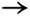 Раскрытие цепочки научный эксперимент физическая гипотеза-модель физическая теория критериальный экспериментТеоретический опросТеоретический опросТеоретический опросМЕХАНИКА (22 ч)МЕХАНИКА (22 ч)МЕХАНИКА (22 ч)МЕХАНИКА (22 ч)МЕХАНИКА (22 ч)МЕХАНИКА (22 ч)МЕХАНИКА (22 ч)МЕХАНИКА (22 ч)МЕХАНИКА (22 ч)КИНЕМАТИКА (7 ч)КИНЕМАТИКА (7 ч)КИНЕМАТИКА (7 ч)КИНЕМАТИКА (7 ч)КИНЕМАТИКА (7 ч)КИНЕМАТИКА (7 ч)КИНЕМАТИКА (7 ч)КИНЕМАТИКА (7 ч)КИНЕМАТИКА (7 ч)2Основные понятия кинематики1§ 3—8Опыт 3. Относительность движения. Система отсчета» (4, с. 28]Опыт 3. Относительность движения. Система отсчета» (4, с. 28]Проверка д/з, Теоретический опросПроверка д/з, Теоретический опросПроверка д/з, Теоретический опрос3Скорость. Равномерное прямолинейное движение (РПД)1§ 9, 10; рассмотреть примеры решения задач на с. 26 и упражнение 1Опыт 6. Прямолинейное равномерное движение [4, с. 27, 28].
Опыт 7. Скорость равномерного движения (вариант Б) [4, с. 32]Опыт 6. Прямолинейное равномерное движение [4, с. 27, 28].
Опыт 7. Скорость равномерного движения (вариант Б) [4, с. 32]Проверка д/з, Теоретический опросПроверка д/з, Теоретический опросПроверка д/з, Теоретический опрос4Относительность механического движения. Принцип относительности в механике1§ 11, 12, рассмотреть примеры решения задач на с. 30, 31Опыт 6. Прямолинейное и криволинейное движение [4, с. 27, 28].
Опыт 4. Относительность перемещения и траектории [4, с. 28, 29]Опыт 6. Прямолинейное и криволинейное движение [4, с. 27, 28].
Опыт 4. Относительность перемещения и траектории [4, с. 28, 29]Проверка д/з, Теоретический опросПроверка д/з, Теоретический опросПроверка д/з, Теоретический опрос5Аналитическое описание равноускоренного прямолинейного движения
(РУПД)1§ 11—14; рассмотреть примеры решения задач на с. 39, 40Опыт 8. Прямолинейное равноускоренное движение [4, с. 34, 35].
Опыт 10. Измерение ускорения. Акселерометр [4, с. 37, 38]Опыт 8. Прямолинейное равноускоренное движение [4, с. 34, 35].
Опыт 10. Измерение ускорения. Акселерометр [4, с. 37, 38]Проверка д/з, Теоретический опросПроверка д/з, Теоретический опросПроверка д/з, Теоретический опрос6Свободное падение тел — частный случай РУПД1§ 15, 16; рассмотреть примеры решения задач на с. 45—47Опыт 11. Падение тел в воздухе и разреженном пространстве [4, с. 38].
Опыт 26. Траектория движения тела, брошенного горизонтально [4, с. 56].
Опыт 27. Время движения тела, брошенного горизонтально [4, с. 56, 57]Опыт 11. Падение тел в воздухе и разреженном пространстве [4, с. 38].
Опыт 26. Траектория движения тела, брошенного горизонтально [4, с. 56].
Опыт 27. Время движения тела, брошенного горизонтально [4, с. 56, 57]Самостоятельное практическое исследованиеСамостоятельное практическое исследованиеСамостоятельное практическое исследование7Равномерное движение точки по окружности (РДО)1§ 17; рассмотреть пример решения задачи на с. 56 и упражнение 5Опыт 13. Равномерное движение по окружности. Линейная скорость [4, с. 41]Опыт 13. Равномерное движение по окружности. Линейная скорость [4, с. 41]Проверка д/з, Теоретический опросПроверка д/з, Теоретический опросПроверка д/з, Теоретический опрос8Зачет по теме «Кинематика»1Рекомендации к организации зачетных уроков в пояснительной записке к программеРекомендации к организации зачетных уроков в пояснительной записке к программезачетзачетзачетДинамика и силы в природе ( 8 ч)Динамика и силы в природе ( 8 ч)Динамика и силы в природе ( 8 ч)Динамика и силы в природе ( 8 ч)Динамика и силы в природе ( 8 ч)Динамика и силы в природе ( 8 ч)Динамика и силы в природе ( 8 ч)Динамика и силы в природе ( 8 ч)Динамика и силы в природе ( 8 ч)Динамика и силы в природе ( 8 ч)Динамика и силы в природе ( 8 ч)Динамика и силы в природе ( 8 ч)Динамика и силы в природе ( 8 ч)Динамика и силы в природе ( 8 ч)Динамика и силы в природе ( 8 ч)Динамика и силы в природе ( 8 ч)Динамика и силы в природе ( 8 ч)9Масса и сила. Законы Ньютона, их экспериментальное подтверждение1§ 25-27; рассмотреть примеры решения задач на с. 80—83. См. [8, с. 25, табл. 2, 3]Опыт 14. Примеры механического взаимодействия [4, с. 42, 43].
Опыт 15. Сила. Измерение силы [4, с. 43, 44].
Опыт 16. Сложение сил [4, с. 44].
Опыт 17. Масса тел [4, с. 45].
Опыт 19. Первый закон Ньютона [4, с. 48, 49].
Опыт 20. Второй закон Ньютона [4, с. 49— 51].
Опыт 21. Третий закон Ньютона [4, с. 52, 53]Опыт 14. Примеры механического взаимодействия [4, с. 42, 43].
Опыт 15. Сила. Измерение силы [4, с. 43, 44].
Опыт 16. Сложение сил [4, с. 44].
Опыт 17. Масса тел [4, с. 45].
Опыт 19. Первый закон Ньютона [4, с. 48, 49].
Опыт 20. Второй закон Ньютона [4, с. 49— 51].
Опыт 21. Третий закон Ньютона [4, с. 52, 53]Проверка д/з, Теоретический опросПроверка д/з, Теоретический опрос10Решение задач на законы Ньютона (I часть)1Повторить параграфы прошлого урока; упражнение 6, вопросы 1—6Качественные и графические задачи на относительное направление векторов скорости, ускорения и силы, а также на ситуации, описывающие движение тел для случаев, когда силы, приложенные к телу, направлены вдоль одной прямой. Алгоритм решения задач по динамике. Равнодействующая силаКачественные и графические задачи на относительное направление векторов скорости, ускорения и силы, а также на ситуации, описывающие движение тел для случаев, когда силы, приложенные к телу, направлены вдоль одной прямой. Алгоритм решения задач по динамике. Равнодействующая силакомбинированный контролькомбинированный контроль11Силы в механике. Гравитационные силы1§ 29-32; упражнение 7, вопрос . [8, с. 50—53] Знакомство учащихся с силами по обобщенному плану ответа:
1. Название, определение и единица силы.
2. Причины ее возникновения.
3. Точка приложения, направление силы и ее графическое изображение.
4. Факторы, от которых зависит модуль силы. Расчетная формула.
5. Способ измерения силы.
6. Примеры проявления силы в природе, технике и быту.
7. Движение тел под действием данной силыЗнакомство учащихся с силами по обобщенному плану ответа:
1. Название, определение и единица силы.
2. Причины ее возникновения.
3. Точка приложения, направление силы и ее графическое изображение.
4. Факторы, от которых зависит модуль силы. Расчетная формула.
5. Способ измерения силы.
6. Примеры проявления силы в природе, технике и быту.
7. Движение тел под действием данной силыПроверка д/з, Теоретический опросПроверка д/з, Теоретический опрос12Сила тяжести и вес1§ 33. См. [8, с. 53—55]Особое внимание — различию силы тяжести и весу тела: их природа, изображение на чертеже и действие в состоянии невесомостиОсобое внимание — различию силы тяжести и весу тела: их природа, изображение на чертеже и действие в состоянии невесомостиТеоретический опросТеоретический опрос13Силы упругости — силы электромагнитной природы1§ 34-35; рассмотреть пример решения задачи 1 на с. 104, 105 и упражнение 7, вопрос 2Опыт 31. Закон Гука [4, с. 61]. См. [8, с. 44—47, табл. 7]Опыт 31. Закон Гука [4, с. 61]. См. [8, с. 44—47, табл. 7]Теоретический опросТеоретический опрос14Изучение движения тела по окружности под действием сил упругости и тяжести (лабораторная работа 1)1Изучить инструкцию к лабораторной работе 1 в учебникеСравнение результатов и получение вывода о точности измерений и об использовании различных методов исследования для изучения одного и того же явленияСравнение результатов и получение вывода о точности измерений и об использовании различных методов исследования для изучения одного и того же явлениялабораторная работалабораторная работа15Силы трения1§ 36—38; рассмотреть пример решения задачи 2 на с. 105, 106 и упражнение 7, вопросы 3, 4Опыт 32. Силы трения покоя и скольжения [4, с. 62, 63].
Опыт 33. Законы сухого трения [4, с. 63, 64].
Опыт 34. Трение качения [4, с. 64].
См. [8, с. 56—60]Опыт 32. Силы трения покоя и скольжения [4, с. 62, 63].
Опыт 33. Законы сухого трения [4, с. 63, 64].
Опыт 34. Трение качения [4, с. 64].
См. [8, с. 56—60]Самостоятельное практическое исследованиеСамостоятельное практическое исследование16Зачет по теме «Динамика. Силы в природе»1Рекомендации по организации зачетов в пояснительной записке в программеРекомендации по организации зачетов в пояснительной записке в программезачетзачетЗаконы сохранения в механике. Статика (/7 ч)Законы сохранения в механике. Статика (/7 ч)Законы сохранения в механике. Статика (/7 ч)Законы сохранения в механике. Статика (/7 ч)Законы сохранения в механике. Статика (/7 ч)Законы сохранения в механике. Статика (/7 ч)Законы сохранения в механике. Статика (/7 ч)Законы сохранения в механике. Статика (/7 ч)Законы сохранения в механике. Статика (/7 ч)Законы сохранения в механике. Статика (/7 ч)Законы сохранения в механике. Статика (/7 ч)Законы сохранения в механике. Статика (/7 ч)Законы сохранения в механике. Статика (/7 ч)Законы сохранения в механике. Статика (/7 ч)Законы сохранения в механике. Статика (/7 ч)Законы сохранения в механике. Статика (/7 ч)Законы сохранения в механике. Статика (/7 ч)17Закон сохранения импульса (ЗСИ)1Введение к главе 5; § 39, 40; рассмотреть примеры решения задач на с. 117, 118Опыт 36. Импульс силы [4, с. 66, 67].
Опыт 37. Импульс тела [4, с. 67, 68].
Опыт 35. Квазиизолированные системы [4, с. 65, 66].
Опыт 38. Закон сохранения импульса [4, с. 68, 69]Опыт 36. Импульс силы [4, с. 66, 67].
Опыт 37. Импульс тела [4, с. 67, 68].
Опыт 35. Квазиизолированные системы [4, с. 65, 66].
Опыт 38. Закон сохранения импульса [4, с. 68, 69]Теоретический опросТеоретический опрос18Реактивное движение1§ 41, 42Опыт 30. Ракета. Реактивное движение. Космические полеты [4, с. 60, 61].
Опыт 39. Реактивные двигатели [4, с. 69, 70]Опыт 30. Ракета. Реактивное движение. Космические полеты [4, с. 60, 61].
Опыт 39. Реактивные двигатели [4, с. 69, 70]Самостоятельное практическое исследованиеСамостоятельное практическое исследование19Работа силы (механическая работа)1§ 43, 44; упражнение 9, вопросы 1—3Проверка д/з, Теоретический опросПроверка д/з, Теоретический опрос20Теоремы об изменении кинетической и потенциальной энергии1§ 45 - 49; рассмотреть примеры решения задач 1, 2 на с. 136Опыт 40. Превращение одних видов движения в другие [4, с. 70, 71]Опыт 40. Превращение одних видов движения в другие [4, с. 70, 71]Теоретический опросТеоретический опрос21Закон сохранения энергии в механике1§ 50, 51; рассмотреть примеры решения задач 3, 4 на с. 137Опыт 41. Преобразование потенциальной энергии в кинетическую энергию и обратно [4, с. 71, 72].
Опыт 42. Изменение механической энергии при совершении работы [4, с. 72]Опыт 41. Преобразование потенциальной энергии в кинетическую энергию и обратно [4, с. 71, 72].
Опыт 42. Изменение механической энергии при совершении работы [4, с. 72]Теоретический опросТеоретический опрос22Экспериментальное изучение закона сохранения механической энергии (лабораторная работа 2)1Изучить инструкцию к лабораторной работе 2 в учебникеПовторение законов сохранения в механике и основных понятий темы с помощью обобщающей схемы. Повторение основных типов задач по теме на закон сохранения импульса и закон сохранения полной механической энергии в замкнутых системах при отсутствии неконсервативных силПовторение законов сохранения в механике и основных понятий темы с помощью обобщающей схемы. Повторение основных типов задач по теме на закон сохранения импульса и закон сохранения полной механической энергии в замкнутых системах при отсутствии неконсервативных силлабораторная работалабораторная работа23Зачет по теме «Законы сохранения в механике», коррекция1См. [8, с. 86, 87]Рекомендации по организации зачета в пояснительной записке к программеРекомендации по организации зачета в пояснительной записке к программезачетзачетМОЛЕКУЛЯРНАЯ ФИЗИКА. ТЕРМОДИНАМИКА (21 ч)МОЛЕКУЛЯРНАЯ ФИЗИКА. ТЕРМОДИНАМИКА (21 ч)МОЛЕКУЛЯРНАЯ ФИЗИКА. ТЕРМОДИНАМИКА (21 ч)МОЛЕКУЛЯРНАЯ ФИЗИКА. ТЕРМОДИНАМИКА (21 ч)МОЛЕКУЛЯРНАЯ ФИЗИКА. ТЕРМОДИНАМИКА (21 ч)МОЛЕКУЛЯРНАЯ ФИЗИКА. ТЕРМОДИНАМИКА (21 ч)МОЛЕКУЛЯРНАЯ ФИЗИКА. ТЕРМОДИНАМИКА (21 ч)МОЛЕКУЛЯРНАЯ ФИЗИКА. ТЕРМОДИНАМИКА (21 ч)МОЛЕКУЛЯРНАЯ ФИЗИКА. ТЕРМОДИНАМИКА (21 ч)МОЛЕКУЛЯРНАЯ ФИЗИКА. ТЕРМОДИНАМИКА (21 ч)МОЛЕКУЛЯРНАЯ ФИЗИКА. ТЕРМОДИНАМИКА (21 ч)МОЛЕКУЛЯРНАЯ ФИЗИКА. ТЕРМОДИНАМИКА (21 ч)МОЛЕКУЛЯРНАЯ ФИЗИКА. ТЕРМОДИНАМИКА (21 ч)МОЛЕКУЛЯРНАЯ ФИЗИКА. ТЕРМОДИНАМИКА (21 ч)МОЛЕКУЛЯРНАЯ ФИЗИКА. ТЕРМОДИНАМИКА (21 ч)МОЛЕКУЛЯРНАЯ ФИЗИКА. ТЕРМОДИНАМИКА (21 ч)МОЛЕКУЛЯРНАЯ ФИЗИКА. ТЕРМОДИНАМИКА (21 ч)Основы МКТ (9ч)Основы МКТ (9ч)Основы МКТ (9ч)Основы МКТ (9ч)Основы МКТ (9ч)Основы МКТ (9ч)Основы МКТ (9ч)Основы МКТ (9ч)Основы МКТ (9ч)Основы МКТ (9ч)Основы МКТ (9ч)Основы МКТ (9ч)Основы МКТ (9ч)Основы МКТ (9ч)Основы МКТ (9ч)Основы МКТ (9ч)Основы МКТ (9ч)24Основные положения молекулярно-кинетической теории (МКТ) и их опытное обоснование1§ 56 - . [8, с. 96—100]Опыт 68. Броуновское движение [4, с. 98—100].
Опыт 69. Диффузия газов [4, с. 102, вариант Б].
Опыт 71. Притяжение молекул [4, с. 105—107]. При 2 ч в неделю рассмотрение вопроса о свойствах вещества в различных агрегатных состоянияхОпыт 68. Броуновское движение [4, с. 98—100].
Опыт 69. Диффузия газов [4, с. 102, вариант Б].
Опыт 71. Притяжение молекул [4, с. 105—107]. При 2 ч в неделю рассмотрение вопроса о свойствах вещества в различных агрегатных состоянияхТеоретический опросТеоретический опрос25Решение задач на характеристики молекул и их систем1Установление межпредметных связей с химией: относительная атомная масса (Мr), молярная масса вещества (М), масса молекулы (атома) — m0, количество вещества (υ), число молекул (N), постоянная Авогадро (Na) Установление межпредметных связей с химией: относительная атомная масса (Мr), молярная масса вещества (М), масса молекулы (атома) — m0, количество вещества (υ), число молекул (N), постоянная Авогадро (Na) комбинированный контролькомбинированный контроль26Идеальный газ. Основное уравнение МКТ идеального газа1§ 61—63; рассмотреть пример решения задачи 3 на с. 172Постановка модельного эксперимента по доказательству зависимости давления газа от числа частиц и их средних кинетических энергийПостановка модельного эксперимента по доказательству зависимости давления газа от числа частиц и их средних кинетических энергийПроверка д/з, Теоретический опросПроверка д/з, Теоретический опрос27Температура1§ 64—67; рассмотреть примеры решения задач 1, 3 на с. 186, 187 и упражнение 12, вопросы 1—6Опыт 72. Определение постоянной Больцмана [4, с. 107, 108].
Опыт 77. Газовый термометр [4, с. 111]Опыт 72. Определение постоянной Больцмана [4, с. 107, 108].
Опыт 77. Газовый термометр [4, с. 111]Проверка д/з, Теоретический опросПроверка д/з, Теоретический опрос28Уравнение состояния идеального газа (уравнение Менделеева — Клапейрона)1§ 68. См. [8, с. 120, 121]Экспериментальное подтверждение уравнения Клапейрона с помощью прибора для демонстрации газовых законов.
Опыт 73. Зависимость между объемом, давлением и температурой для данной массы газа [4, с. 108, 109]Экспериментальное подтверждение уравнения Клапейрона с помощью прибора для демонстрации газовых законов.
Опыт 73. Зависимость между объемом, давлением и температурой для данной массы газа [4, с. 108, 109]Проверка д/з, Теоретический опросПроверка д/з, Теоретический опрос29Газовые законы1§ 69; рассмотреть примеры решения задач 1—3 на с. 195, 196Опыт 74. Изотермический процесс [4, с. 109].
Опыт 75. Изобарный процесс [4, с. 110].
Опыт 76. Изохорный процесс [4, с. 110, 111]Опыт 74. Изотермический процесс [4, с. 109].
Опыт 75. Изобарный процесс [4, с. 110].
Опыт 76. Изохорный процесс [4, с. 110, 111]Проверка д/з, Теоретический опросПроверка д/з, Теоретический опрос30Решение задач на уравнение Менделеева — Клапейрона и газовые законы1Упражнение 13, вопросы 1—13. См. [8, с. 122, 123]Подбор разнообразных задач (количественных, графических, экспериментальных)Подбор разнообразных задач (количественных, графических, экспериментальных)комбинированный контролькомбинированный контроль31Опытная проверка закона Гей-Люссака (лабораторная работа 3)1Изучить инструкцию к лабораторной работе 3 в учебникелабораторная работалабораторная работа32Зачет по теме «Основы МКТ идеального газа», коррекция1Включение в содержание контрольной работы заданий на установление категории физического знания и отнесение того или иного дидактического элемента к основанию, ядру или выводам МКТВключение в содержание контрольной работы заданий на установление категории физического знания и отнесение того или иного дидактического элемента к основанию, ядру или выводам МКТзачетзачетВзаимные превращения жидкостей и газов. Твердые тела (4 ч)Взаимные превращения жидкостей и газов. Твердые тела (4 ч)Взаимные превращения жидкостей и газов. Твердые тела (4 ч)Взаимные превращения жидкостей и газов. Твердые тела (4 ч)Взаимные превращения жидкостей и газов. Твердые тела (4 ч)Взаимные превращения жидкостей и газов. Твердые тела (4 ч)Взаимные превращения жидкостей и газов. Твердые тела (4 ч)Взаимные превращения жидкостей и газов. Твердые тела (4 ч)Взаимные превращения жидкостей и газов. Твердые тела (4 ч)Взаимные превращения жидкостей и газов. Твердые тела (4 ч)Взаимные превращения жидкостей и газов. Твердые тела (4 ч)Взаимные превращения жидкостей и газов. Твердые тела (4 ч)Взаимные превращения жидкостей и газов. Твердые тела (4 ч)Взаимные превращения жидкостей и газов. Твердые тела (4 ч)Взаимные превращения жидкостей и газов. Твердые тела (4 ч)Взаимные превращения жидкостей и газов. Твердые тела (4 ч)Взаимные превращения жидкостей и газов. Твердые тела (4 ч)33Реальный газ. Воздух. Пар1§ 70—72; рассмотреть примеры решения задач на с. 205, 206 и упражнение 14, вопросы 1—7; краткие итоги главы . [8, с. 127, 128]Опыт 79. Переход ненасыщенных паров в насыщенные при уменьшении объема [4, с. 113, 114].
Опыт 80. Кипение воды при пониженном давлении [4, с. 114].
Опыт 81. Влажность воздуха (принцип устройства и работы гигрометра) [4, с. 115]Опыт 79. Переход ненасыщенных паров в насыщенные при уменьшении объема [4, с. 113, 114].
Опыт 80. Кипение воды при пониженном давлении [4, с. 114].
Опыт 81. Влажность воздуха (принцип устройства и работы гигрометра) [4, с. 115]Теоретический опросТеоретический опрос34Жидкое состояние вещества. Свойства поверхности жидкости1Из-за отсутствия в учебнике информации об особенностях жидкого состояния вещества рекомендуется форма лекции.
Опыт 82. Свойства поверхности жидкости [4, с. 115].
Опыт 83. Изучение свойств поверхности жидкости с помощью мыльных пленок [4, с. 115—117].
Опыт 86. Капиллярные явления [4, с. 118, 119]Из-за отсутствия в учебнике информации об особенностях жидкого состояния вещества рекомендуется форма лекции.
Опыт 82. Свойства поверхности жидкости [4, с. 115].
Опыт 83. Изучение свойств поверхности жидкости с помощью мыльных пленок [4, с. 115—117].
Опыт 86. Капиллярные явления [4, с. 118, 119]Проверка д/з, Теоретический опросПроверка д/з, Теоретический опрос35Твердое
состояние
вещества1§ 73, . [8, с. 135, табл. 23, 24]Представление результатов сравнения кристаллических и аморфных тел в виде таблицы.
Опыт 87. Рост кристаллов [4, с. 119— 122].
Опыт 89. Пластическая деформация твердого тела [4, с. 123]Представление результатов сравнения кристаллических и аморфных тел в виде таблицы.
Опыт 87. Рост кристаллов [4, с. 119— 122].
Опыт 89. Пластическая деформация твердого тела [4, с. 123]Теоретический опросТеоретический опрос36Зачет по теме «Жидкие и твердые тела», коррекция1зачетзачетТермодинамика (8 ч)Термодинамика (8 ч)Термодинамика (8 ч)Термодинамика (8 ч)Термодинамика (8 ч)Термодинамика (8 ч)Термодинамика (8 ч)Термодинамика (8 ч)Термодинамика (8 ч)Термодинамика (8 ч)Термодинамика (8 ч)Термодинамика (8 ч)Термодинамика (8 ч)Термодинамика (8 ч)Термодинамика (8 ч)Термодинамика (8 ч)Термодинамика (8 ч)37Термодинамика как фундаментальная физическая теория1Представление термодинамики как физической теории с выделением ее оснований, ядра и выводов-следствийПредставление термодинамики как физической теории с выделением ее оснований, ядра и выводов-следствийТеоретический опросТеоретический опрос38Работа в термодинамике1§ 76; рассмотреть пример решения задачи 2 на с. 239 и упражнение 15, вопросы 2, 4См. [8, с. 143—146]См. [8, с. 143—146]Проверка д/з, Теоретический опросПроверка д/з, Теоретический опрос39Решение задач на расчет работы термодинамической системы1Разбор задач на графический смысл работы в термодинамикеРазбор задач на графический смысл работы в термодинамикекомбинированный контролькомбинированный контроль40Теплопередача. Количество
теплоты1§ 77; упражнение 15, вопросы 5, 8Проведение урока как повторительно-обобщающего: увеличение доли самостоятельной работы учащихся на уроке (организация самостоятельной деятельности с учебником, справочниками, таблицами-схемами фазовых переходов первого рода, графиком изменения температуры вещества при тепловом процессе)Проведение урока как повторительно-обобщающего: увеличение доли самостоятельной работы учащихся на уроке (организация самостоятельной деятельности с учебником, справочниками, таблицами-схемами фазовых переходов первого рода, графиком изменения температуры вещества при тепловом процессе)Проверка д/з, Теоретический опросПроверка д/з, Теоретический опрос41Первый закон
(начало)
термодинамики1§ 78, 79; рассмотреть пример решения задачи 3 на с. 239 и упражнение 15, вопросы 3, 7Представление в виде таблицы вопроса «Применение первого закона термодинамики к различным изопроцессам в газе». См. [8, с. 147—149]Представление в виде таблицы вопроса «Применение первого закона термодинамики к различным изопроцессам в газе». См. [8, с. 147—149]Теоретический опросТеоретический опрос42Необратимость процессов в природе. Второй закон термодинамики1§ 80. См. [8, с. 159, табл. 27]Статистический смысл второго закона термодинамики. Вероятностное толкование равновесного состояния системыСтатистический смысл второго закона термодинамики. Вероятностное толкование равновесного состояния системыТеоретический опросТеоретический опрос43Тепловые двигатели и охрана окружающей среды1§ 82; упражнение 15, вопросы 15, 16См. [8, с. 168]См. [8, с. 168]Теоретический опросТеоретический опрос44Зачет по теме «Термодинамика»1зачетзачетЭЛЕКТРОДИНАМИКА (21 ч)ЭЛЕКТРОДИНАМИКА (21 ч)ЭЛЕКТРОДИНАМИКА (21 ч)ЭЛЕКТРОДИНАМИКА (21 ч)ЭЛЕКТРОДИНАМИКА (21 ч)ЭЛЕКТРОДИНАМИКА (21 ч)ЭЛЕКТРОДИНАМИКА (21 ч)ЭЛЕКТРОДИНАМИКА (21 ч)ЭЛЕКТРОДИНАМИКА (21 ч)ЭЛЕКТРОДИНАМИКА (21 ч)ЭЛЕКТРОДИНАМИКА (21 ч)ЭЛЕКТРОДИНАМИКА (21 ч)ЭЛЕКТРОДИНАМИКА (21 ч)ЭЛЕКТРОДИНАМИКА (21 ч)ЭЛЕКТРОДИНАМИКА (21 ч)ЭЛЕКТРОДИНАМИКА (21 ч)ЭЛЕКТРОДИНАМИКА (21 ч)Электростатика (8 ч)Электростатика (8 ч)Электростатика (8 ч)Электростатика (8 ч)Электростатика (8 ч)Электростатика (8 ч)Электростатика (8 ч)Электростатика (8 ч)Электростатика (8 ч)Электростатика (8 ч)Электростатика (8 ч)Электростатика (8 ч)Электростатика (8 ч)Электростатика (8 ч)Электростатика (8 ч)Электростатика (8 ч)Электростатика (8 ч)45Введение в электродинамику. Электростатика. Электродинамика как фундаментальная физическая теория1§ 83—86.
См. [8, с. 174—177].
См. [9, с. 186, табл. 34]Опыт 94. Электризация тел [4, с. 127, 128]. 
Опыт 95. Притяжение наэлектризованным телом ненаэлектризованных тел [4, с. 128, 129].
Опыт 97. Взаимодействие наэлектризованных тел [4, с. 130].
Опыт 98. Устройство и принцип действия электрометра [4, с. 130].
Опыт 99. Делимость электричества [4, с. 131].
Опыт 102. Два рода электрических зарядов [4, с. 132].
Опыт 103. Одновременная электризация обоих соприкасающихся тел [4, с. 132, 133]Опыт 94. Электризация тел [4, с. 127, 128]. 
Опыт 95. Притяжение наэлектризованным телом ненаэлектризованных тел [4, с. 128, 129].
Опыт 97. Взаимодействие наэлектризованных тел [4, с. 130].
Опыт 98. Устройство и принцип действия электрометра [4, с. 130].
Опыт 99. Делимость электричества [4, с. 131].
Опыт 102. Два рода электрических зарядов [4, с. 132].
Опыт 103. Одновременная электризация обоих соприкасающихся тел [4, с. 132, 133]Теоретический опросТеоретический опрос46Закон Кулона1§ 87, . [8, с. 177—180, табл. 30]Изучение закона Кулона в сравнении с законом всемирного тяготения.
Опыт 108. Иллюстрация справедливости закона Кулона [4, с. 137—139]Изучение закона Кулона в сравнении с законом всемирного тяготения.
Опыт 108. Иллюстрация справедливости закона Кулона [4, с. 137—139]Самостоятельное практическое исследованиеСамостоятельное практическое исследование47Электрическое поле.
Напряженность. Идея близкодействия1§ 90—92; рассмотреть пример решения задачи 1 на с. 278, . [8, с. 181—183]Характеристика поля по обобщенному плану:
1. Существование и экспериментальное доказательство.
2. Источники поля (чем порождается).
3. Как обнаруживается (индикатор поля).
4. Основная характеристика, количественный закон.
5. Графическое представление поля (линии поля, их особенности).
6. Виды полей (однородное, неоднородное, потенциальное, непотенциальное).
Опыт 109. Проявления электростатического поля [4, с. 139—141]Характеристика поля по обобщенному плану:
1. Существование и экспериментальное доказательство.
2. Источники поля (чем порождается).
3. Как обнаруживается (индикатор поля).
4. Основная характеристика, количественный закон.
5. Графическое представление поля (линии поля, их особенности).
6. Виды полей (однородное, неоднородное, потенциальное, непотенциальное).
Опыт 109. Проявления электростатического поля [4, с. 139—141]Проверка д/з, Теоретический опросПроверка д/з, Теоретический опрос48Решение задач на расчет напряженности электрического поля и принцип суперпозиции1Упражнение 17, вопросы 1, . [8, с. 183—188]Включение в систему задач урока качественных заданий на определение результирующего вектора напряженностиВключение в систему задач урока качественных заданий на определение результирующего вектора напряженностикомбинированный контролькомбинированный контроль49Проводники и диэлектрики в электрическом поле1§ 93—95. См. [8, с. 188—194]Опыт 96. Проводники и диэлектрики [4, с. 129, 130].
Опыт 100. Распределение зарядов на проводнике [4, с. 131].
Опыт 101. Полная передача заряда проводником [4, с. 131, 132].
Опыт 104. Явление электростатической индукции [4, с. 133, 134].
Опыт 106. Распределение зарядов на поверхности проводника [4, с. 135, 136].
Опыт 110. Экранирующее действие проводников [4, с. 141].
Опыт 110. Поляризация диэлектриков [4, с. 141, 142]. Рассмотрение особенностей проводников и диэлектриков в сравненииОпыт 96. Проводники и диэлектрики [4, с. 129, 130].
Опыт 100. Распределение зарядов на проводнике [4, с. 131].
Опыт 101. Полная передача заряда проводником [4, с. 131, 132].
Опыт 104. Явление электростатической индукции [4, с. 133, 134].
Опыт 106. Распределение зарядов на поверхности проводника [4, с. 135, 136].
Опыт 110. Экранирующее действие проводников [4, с. 141].
Опыт 110. Поляризация диэлектриков [4, с. 141, 142]. Рассмотрение особенностей проводников и диэлектриков в сравненииТеоретический опросТеоретический опрос50Энергетические характеристики электростатического поля1§ 96—98; упражнение 17, вопросы 3, . [8, с. 194—198]Заполнение сравнительной таблицы, отражающей особенности энергетических характеристик электростатического и гравитационного полей.
Опыт 113. Измерение разности потенциалов [4, с. 142—144]Заполнение сравнительной таблицы, отражающей особенности энергетических характеристик электростатического и гравитационного полей.
Опыт 113. Измерение разности потенциалов [4, с. 142—144]Проверка д/з, Теоретический опросПроверка д/з, Теоретический опрос51Конденсаторы. Энергия заряженного конденсатора1§ 99 - 101; рассмотреть примеры решения задач 1, 2 на с. 287, 288 и упражнение 18, вопросы 1—3. См. [8, с. 201 — 207, табл. 34]Опыт 115. Измерение электроемкости [4, с. 144].
Опыт 116. Электроемкость плоского конденсатора [4, с. 145, 146].
Опыт 118. Устройство конденсатора переменной емкости [4, с. 147].
Опыт 122. Энергия заряженного конденсатора [4, с. 151]Опыт 115. Измерение электроемкости [4, с. 144].
Опыт 116. Электроемкость плоского конденсатора [4, с. 145, 146].
Опыт 118. Устройство конденсатора переменной емкости [4, с. 147].
Опыт 122. Энергия заряженного конденсатора [4, с. 151]Проверка д/з, Теоретический опросПроверка д/з, Теоретический опрос52Зачет по теме «Электростатика», коррекция1См. [8, с. 200, 201]зачетзачетПостоянный электрический ток (7 ч)Постоянный электрический ток (7 ч)Постоянный электрический ток (7 ч)Постоянный электрический ток (7 ч)Постоянный электрический ток (7 ч)Постоянный электрический ток (7 ч)Постоянный электрический ток (7 ч)Постоянный электрический ток (7 ч)Постоянный электрический ток (7 ч)Постоянный электрический ток (7 ч)Постоянный электрический ток (7 ч)Постоянный электрический ток (7 ч)Постоянный электрический ток (7 ч)Постоянный электрический ток (7 ч)Постоянный электрический ток (7 ч)Постоянный электрический ток (7 ч)Постоянный электрический ток (7 ч)Постоянный электрический ток (7 ч)53Стационарное электрическое поле1§ 102 - 104Характеристика и сравнение полей с помощью обобщенного плана ответа (см. урок 4 по теме «Электростатика»). При 2 ч в неделю рассмотрение вопроса об условиях существования электрического тока.
Опыт 125. Электрическое поле в цепи постоянного тока [4, с. 155].
Опыт 129. Одновременное существование в цепи постоянного тока как электрического поля, так и магнитного поля [4, с. 161, 162]Характеристика и сравнение полей с помощью обобщенного плана ответа (см. урок 4 по теме «Электростатика»). При 2 ч в неделю рассмотрение вопроса об условиях существования электрического тока.
Опыт 125. Электрическое поле в цепи постоянного тока [4, с. 155].
Опыт 129. Одновременное существование в цепи постоянного тока как электрического поля, так и магнитного поля [4, с. 161, 162]Теоретический опрос54Схемы электрических цепей. Решение задач на закон Ома для участка цепи1См. [8, с. 211, 212]§105Решение разнообразных задач: методологических, количественных, качественных, графических, по рисункуРешение разнообразных задач: методологических, количественных, качественных, графических, по рисункукомбинированный контроль55Решение задач на расчет электрических цепей1Построение эквивалентных схем электрических цепейПостроение эквивалентных схем электрических цепейкомбинированный контроль56Изучение последовательного и параллельного соединений проводников (лабораторная работа 6)1Изучить инструкцию к лабораторной работе 7 в учебникеОрганизация работы в исследовательском режимеОрганизация работы в исследовательском режимелабораторная работа57Работа и мощность постоянного тока1§ 106; упражнение 19, вопрос . [8, с. 213—215]Организация урока как урока-повторения с обязательным применением метода решения задач на использование формул для расчета энергетических характеристик тока и законов соединения проводниковОрганизация урока как урока-повторения с обязательным применением метода решения задач на использование формул для расчета энергетических характеристик тока и законов соединения проводниковПроверка д/з, Теоретический опрос58Электродвижущая сила. Закон Ома для полной цепи1§ 107, 108; рассмотреть примеры решения задач на с. 307Опыт 127. Электродвижущая сила и внутреннее сопротивление источника тока [4, с. 158, 159].
Опыт 128. Закон Ома для полной цепи [4, с. 159—161]Опыт 127. Электродвижущая сила и внутреннее сопротивление источника тока [4, с. 158, 159].
Опыт 128. Закон Ома для полной цепи [4, с. 159—161]Проверка д/з, Теоретический опрос59Определение ЭДС и внутреннего сопротивления источника тока (лабораторная работа 7)1Изучить инструкцию к лабораторной работе 6 в учебникеДля наиболее подготовленных учеников выполнение второго варианта работы «Определение ЭДС и внутреннего сопротивления источника по току короткого замыкания (графический метод)»Для наиболее подготовленных учеников выполнение второго варианта работы «Определение ЭДС и внутреннего сопротивления источника по току короткого замыкания (графический метод)»лабораторная работаЭлектрический ток в различных средах (6 ч)Электрический ток в различных средах (6 ч)Электрический ток в различных средах (6 ч)Электрический ток в различных средах (6 ч)Электрический ток в различных средах (6 ч)Электрический ток в различных средах (6 ч)Электрический ток в различных средах (6 ч)Электрический ток в различных средах (6 ч)Электрический ток в различных средах (6 ч)Электрический ток в различных средах (6 ч)Электрический ток в различных средах (6 ч)Электрический ток в различных средах (6 ч)Электрический ток в различных средах (6 ч)Электрический ток в различных средах (6 ч)Электрический ток в различных средах (6 ч)Электрический ток в различных средах (6 ч)Электрический ток в различных средах (6 ч)Электрический ток в различных средах (6 ч)60Вводное занятие по теме «Электрический ток в различных средах»1§ 109Использование обобщенного плана характеристики закономерностей протекания тока в средеИспользование обобщенного плана характеристики закономерностей протекания тока в средеТеоретический опрос61Электрический ток в металлах1§ 110. См. [8, с. 223—226]Теоретический опрос62Закономерности протекания электрического тока в полупроводниках1§ 113. См. [8, с. 229— 231]Опыт 162. Зависимость сопротивления полупроводника от температуры [4, с. 197].
63Опыт 164. Зависимость сопротивления полупроводника от освещенности [4, с. 199, 200]Опыт 162. Зависимость сопротивления полупроводника от температуры [4, с. 197].
63Опыт 164. Зависимость сопротивления полупроводника от освещенности [4, с. 199, 200]Теоретический опрос63Закономерности протекания тока в вакууме1§ 117. См. [8, с. 241—246]Опыт 141. Явление термоэлектронной
эмиссии [4, с. 175—177].
Опыт 142. Односторонняя проводимость диода [4, с. 178].
Опыт 143. Вольт-амперная характеристика диода [4, с. 178, 179]Опыт 141. Явление термоэлектронной
эмиссии [4, с. 175—177].
Опыт 142. Односторонняя проводимость диода [4, с. 178].
Опыт 143. Вольт-амперная характеристика диода [4, с. 178, 179]Теоретический опрос64Закономерности протекания тока в проводящих жидкостях1§ 119, . [8, с. 247— 249]Опыт 148. Электропроводность дистиллированной воды [4, с. 184]. 
Опыт 149. Электропроводность раствора серной кислоты [4, с. 184, 185].
Опыт 150. Электролиз раствора сульфата меди [4, с. 185]Опыт 148. Электропроводность дистиллированной воды [4, с. 184]. 
Опыт 149. Электропроводность раствора серной кислоты [4, с. 184, 185].
Опыт 150. Электролиз раствора сульфата меди [4, с. 185]Теоретический опрос65Зачет по теме
«Электрический ток в различных средах», коррекция, резерв1зачет66-68Повторение (резерв) (3 ч) 3№ТемаТемаКол часКомпоненты учебникаМетодические рекомендацииМетодические рекомендацииДатаДатаДатаДатаДатаДатаДатаДатаДатаДатаДатаДатаДатаДатаДата№ТемаТемаКол часКомпоненты учебникаМетодические рекомендацииМетодические рекомендацииФормы и виды контроляФормы и виды контроляПланПланПланФактФактФактФактФактФактФактФактФактФактФактЭЛЕКТРОДИНАМИКА (продолжение) (10 ч) Магнитное поле (6 ч) ЭЛЕКТРОДИНАМИКА (продолжение) (10 ч) Магнитное поле (6 ч) ЭЛЕКТРОДИНАМИКА (продолжение) (10 ч) Магнитное поле (6 ч) ЭЛЕКТРОДИНАМИКА (продолжение) (10 ч) Магнитное поле (6 ч) ЭЛЕКТРОДИНАМИКА (продолжение) (10 ч) Магнитное поле (6 ч) ЭЛЕКТРОДИНАМИКА (продолжение) (10 ч) Магнитное поле (6 ч) ЭЛЕКТРОДИНАМИКА (продолжение) (10 ч) Магнитное поле (6 ч) ЭЛЕКТРОДИНАМИКА (продолжение) (10 ч) Магнитное поле (6 ч) ЭЛЕКТРОДИНАМИКА (продолжение) (10 ч) Магнитное поле (6 ч) ЭЛЕКТРОДИНАМИКА (продолжение) (10 ч) Магнитное поле (6 ч) ЭЛЕКТРОДИНАМИКА (продолжение) (10 ч) Магнитное поле (6 ч) ЭЛЕКТРОДИНАМИКА (продолжение) (10 ч) Магнитное поле (6 ч) ЭЛЕКТРОДИНАМИКА (продолжение) (10 ч) Магнитное поле (6 ч) ЭЛЕКТРОДИНАМИКА (продолжение) (10 ч) Магнитное поле (6 ч) ЭЛЕКТРОДИНАМИКА (продолжение) (10 ч) Магнитное поле (6 ч) ЭЛЕКТРОДИНАМИКА (продолжение) (10 ч) Магнитное поле (6 ч) ЭЛЕКТРОДИНАМИКА (продолжение) (10 ч) Магнитное поле (6 ч) ЭЛЕКТРОДИНАМИКА (продолжение) (10 ч) Магнитное поле (6 ч) ЭЛЕКТРОДИНАМИКА (продолжение) (10 ч) Магнитное поле (6 ч) ЭЛЕКТРОДИНАМИКА (продолжение) (10 ч) Магнитное поле (6 ч) ЭЛЕКТРОДИНАМИКА (продолжение) (10 ч) Магнитное поле (6 ч) ЭЛЕКТРОДИНАМИКА (продолжение) (10 ч) Магнитное поле (6 ч) ЭЛЕКТРОДИНАМИКА (продолжение) (10 ч) Магнитное поле (6 ч) 1Стационарное магнитное полеСтационарное магнитное поле1§ 1, . [9, с. 5—9]Опыт 130. Магнитное поле постоянного тока [4, с. 162, 163].
Опыт 131. Магнитное поле постоянных магнитов [4, с. 162, 163].
Опыт 133. Наблюдение картин магнитных полей [4, с. 165, 166].
Опыт 135. Взаимодействие параллельных токов [4, с. 167—170]Опыт 130. Магнитное поле постоянного тока [4, с. 162, 163].
Опыт 131. Магнитное поле постоянных магнитов [4, с. 162, 163].
Опыт 133. Наблюдение картин магнитных полей [4, с. 165, 166].
Опыт 135. Взаимодействие параллельных токов [4, с. 167—170]Теоретический опросТеоретический опрос2Сила АмпераСила Ампера1§ 3—5; рассмотреть пример решения задачи 1 на с. 24, 25Действие прибора магнитоэлектрической системыДействие прибора магнитоэлектрической системыПроверка д/з, Теоретический опросПроверка д/з, Теоретический опрос3Наблюдение действия магнитного поля на ток (лабораторная работа  1)Наблюдение действия магнитного поля на ток (лабораторная работа  1)1Изучить инструкцию к лабораторной работе 1 в учебнике лабораторная работалабораторная работа4Сила Лоренца Сила Лоренца 1§6. Рассмотреть пример решения задачи 2 на с. 25 и упражнение 1, вопрос 4 Опыт 132. Действие магнитного поля на электрические. заряды [4, с. 164, 165].
Опыт 138. Движение электронов в магнитном поле [4, с. 173, 174] Опыт 132. Действие магнитного поля на электрические. заряды [4, с. 164, 165].
Опыт 138. Движение электронов в магнитном поле [4, с. 173, 174] Теоретический опросТеоретический опрос5Магнитные свойства вещества Магнитные свойства вещества 1§ 7. См. [9, с. 14—17, табл. 1] Опыт 139. Магнитная запись информации [4, с. 174, 175]. 
Опыт 190. Зависимость ферромагнитных свойств от температуры [4, с. 226] Опыт 139. Магнитная запись информации [4, с. 174, 175]. 
Опыт 190. Зависимость ферромагнитных свойств от температуры [4, с. 226] Теоретический опросТеоретический опрос6Зачет по теме «Стационарное магнитное поле»Зачет по теме «Стационарное магнитное поле»1зачетзачетЭлектромагнитная индукция (4 ч)Электромагнитная индукция (4 ч)Электромагнитная индукция (4 ч)Электромагнитная индукция (4 ч)Электромагнитная индукция (4 ч)Электромагнитная индукция (4 ч)Электромагнитная индукция (4 ч)Электромагнитная индукция (4 ч)Электромагнитная индукция (4 ч)Электромагнитная индукция (4 ч)Электромагнитная индукция (4 ч)Электромагнитная индукция (4 ч)Электромагнитная индукция (4 ч)Электромагнитная индукция (4 ч)Электромагнитная индукция (4 ч)Электромагнитная индукция (4 ч)Электромагнитная индукция (4 ч)Электромагнитная индукция (4 ч)Электромагнитная индукция (4 ч)Электромагнитная индукция (4 ч)Электромагнитная индукция (4 ч)Электромагнитная индукция (4 ч)Электромагнитная индукция (4 ч)7Явление электромагнитной индукции1§ 8, . [9, с. 21—24]§ 8, . [9, с. 21—24]§ 8, . [9, с. 21—24]Опыты Фарадея. Установление причинно-следственных связей и объяснение возникновения индукционного тока во всех случаях.
Опыт 171. Получение индукционного тока при движении постоянного магнита относительно контура [4, с. 209, 210].
Опыт 172. Получение индукционного тока при изменении магнитной индукции поля, пронизывающего контур [4, с. 210, 211]. При 2 ч в неделю рассмотрение на уроке особенностей вихревого электрического поля и явления самоиндукцииПроверка д/з, Теоретический опросПроверка д/з, Теоретический опрос8Направление индукционного тока. Правило Ленца1§ 10. См. [9, с. 24—26]§ 10. См. [9, с. 24—26]§ 10. См. [9, с. 24—26]Опыт 175. Демонстрация правила Ленца [4, с. 213]. При 2 ч в неделю разбор вопроса о вихревых токах и их применении на практикеТеоретический опрос Проверка д/з,Теоретический опрос Проверка д/з,9Изучение явления электромагнитной индукции (лабораторная работа  2)1Изучить инструкцию к лабораторной работе 2 в учебникеИзучить инструкцию к лабораторной работе 2 в учебникеИзучить инструкцию к лабораторной работе 2 в учебникеИспользование компьютерной модели явления (электронный ресурс «Открытая физика»). При 2 ч в неделю рассмотрение закона электромагнитной индукциилабораторная работалабораторная работа10Зачет по теме
«Электромагнитная индукция», коррекция1зачетзачетКОЛЕБАНИЯ И ВОЛНЫ (10 ч) Механические колебания (1 ч) КОЛЕБАНИЯ И ВОЛНЫ (10 ч) Механические колебания (1 ч) КОЛЕБАНИЯ И ВОЛНЫ (10 ч) Механические колебания (1 ч) КОЛЕБАНИЯ И ВОЛНЫ (10 ч) Механические колебания (1 ч) КОЛЕБАНИЯ И ВОЛНЫ (10 ч) Механические колебания (1 ч) КОЛЕБАНИЯ И ВОЛНЫ (10 ч) Механические колебания (1 ч) КОЛЕБАНИЯ И ВОЛНЫ (10 ч) Механические колебания (1 ч) КОЛЕБАНИЯ И ВОЛНЫ (10 ч) Механические колебания (1 ч) КОЛЕБАНИЯ И ВОЛНЫ (10 ч) Механические колебания (1 ч) КОЛЕБАНИЯ И ВОЛНЫ (10 ч) Механические колебания (1 ч) КОЛЕБАНИЯ И ВОЛНЫ (10 ч) Механические колебания (1 ч) КОЛЕБАНИЯ И ВОЛНЫ (10 ч) Механические колебания (1 ч) КОЛЕБАНИЯ И ВОЛНЫ (10 ч) Механические колебания (1 ч) КОЛЕБАНИЯ И ВОЛНЫ (10 ч) Механические колебания (1 ч) КОЛЕБАНИЯ И ВОЛНЫ (10 ч) Механические колебания (1 ч) КОЛЕБАНИЯ И ВОЛНЫ (10 ч) Механические колебания (1 ч) КОЛЕБАНИЯ И ВОЛНЫ (10 ч) Механические колебания (1 ч) КОЛЕБАНИЯ И ВОЛНЫ (10 ч) Механические колебания (1 ч) КОЛЕБАНИЯ И ВОЛНЫ (10 ч) Механические колебания (1 ч) КОЛЕБАНИЯ И ВОЛНЫ (10 ч) Механические колебания (1 ч) КОЛЕБАНИЯ И ВОЛНЫ (10 ч) Механические колебания (1 ч) КОЛЕБАНИЯ И ВОЛНЫ (10 ч) Механические колебания (1 ч) КОЛЕБАНИЯ И ВОЛНЫ (10 ч) Механические колебания (1 ч) 11Определение ускорения свободного падения при помощи нитяного маятника (лабораторная работа  3)1Изучить инструкцию к лабораторной работе 3 в учебнике. См. [9, с. 57—59]Изучить инструкцию к лабораторной работе 3 в учебнике. См. [9, с. 57—59]Изучить инструкцию к лабораторной работе 3 в учебнике. См. [9, с. 57—59]Задача для наиболее интересующихся учащихся: с помощью маятника оценить свой ростлабораторная работалабораторная работаЭлектромагнитные колебания (3 ч)Электромагнитные колебания (3 ч)Электромагнитные колебания (3 ч)Электромагнитные колебания (3 ч)Электромагнитные колебания (3 ч)Электромагнитные колебания (3 ч)Электромагнитные колебания (3 ч)Электромагнитные колебания (3 ч)Электромагнитные колебания (3 ч)Электромагнитные колебания (3 ч)Электромагнитные колебания (3 ч)Электромагнитные колебания (3 ч)Электромагнитные колебания (3 ч)Электромагнитные колебания (3 ч)Электромагнитные колебания (3 ч)Электромагнитные колебания (3 ч)Электромагнитные колебания (3 ч)Электромагнитные колебания (3 ч)Электромагнитные колебания (3 ч)Электромагнитные колебания (3 ч)Электромагнитные колебания (3 ч)Электромагнитные колебания (3 ч)Электромагнитные колебания (3 ч)12Аналогия между механическими и электромагнитными колебаниями 1§ 29. См. [9, с. 71—74]§ 29. См. [9, с. 71—74]§ 29. См. [9, с. 71—74]Целесообразно заполнение обобщающей таблицыСамостоятельное практическое исследованиеСамостоятельное практическое исследование13Решение задач на характеристики электромагнитных свободных колебаний1Упражнение 4, вопросы 1—3; рассмотреть пример решения задачи 1 на с. 110Упражнение 4, вопросы 1—3; рассмотреть пример решения задачи 1 на с. 110Упражнение 4, вопросы 1—3; рассмотреть пример решения задачи 1 на с. 110комбинированный контролькомбинированный контроль14Переменный электрический ток1§ 31, 37; упражнение 4, вопросы 4, 5 и упражнение 5, вопросы 1, 2§ 31, 37; упражнение 4, вопросы 4, 5 и упражнение 5, вопросы 1, 2§ 31, 37; упражнение 4, вопросы 4, 5 и упражнение 5, вопросы 1, 2Опыты 18—21 (вариант 4) [3, с. 102].
Опыт 38. Устройство и принцип работы индукционного генератора [3, с. 30—32]Самостоятельное практическое исследованиеСамостоятельное практическое исследованиеПроизводство, передача и использование электрической энергии (2 ч) Производство, передача и использование электрической энергии (2 ч) Производство, передача и использование электрической энергии (2 ч) Производство, передача и использование электрической энергии (2 ч) Производство, передача и использование электрической энергии (2 ч) Производство, передача и использование электрической энергии (2 ч) Производство, передача и использование электрической энергии (2 ч) Производство, передача и использование электрической энергии (2 ч) Производство, передача и использование электрической энергии (2 ч) Производство, передача и использование электрической энергии (2 ч) Производство, передача и использование электрической энергии (2 ч) Производство, передача и использование электрической энергии (2 ч) Производство, передача и использование электрической энергии (2 ч) Производство, передача и использование электрической энергии (2 ч) Производство, передача и использование электрической энергии (2 ч) Производство, передача и использование электрической энергии (2 ч) Производство, передача и использование электрической энергии (2 ч) Производство, передача и использование электрической энергии (2 ч) Производство, передача и использование электрической энергии (2 ч) Производство, передача и использование электрической энергии (2 ч) Производство, передача и использование электрической энергии (2 ч) Производство, передача и использование электрической энергии (2 ч) Производство, передача и использование электрической энергии (2 ч) 15Трансформаторы1§ 38; упражнение 5, вопросы 3—7. См. [9, с. 93—95]§ 38; упражнение 5, вопросы 3—7. См. [9, с. 93—95]§ 38; упражнение 5, вопросы 3—7. См. [9, с. 93—95]Опыт 60. Устройство и принцип работы однофазного трансформатора [3, с. 47, 48].
Опыты 61—64. Выпрямление переменного тока [3, с. 48—50]Самостоятельное практическое исследованиеСамостоятельное практическое исследование16Производство, передача и использование электрической энергии1§ 39—41; краткие итоги главы . [9, с. 95—97]§ 39—41; краткие итоги главы . [9, с. 95—97]§ 39—41; краткие итоги главы . [9, с. 95—97]Урок-конференция, к которому учащиеся готовят доклады, используя доступные источники информацииДомашняя самостоятельная работа Теоретический опросДомашняя самостоятельная работа Теоретический опросМеханические волны (1 ч)Механические волны (1 ч)Механические волны (1 ч)Механические волны (1 ч)Механические волны (1 ч)Механические волны (1 ч)Механические волны (1 ч)Механические волны (1 ч)Механические волны (1 ч)Механические волны (1 ч)Механические волны (1 ч)Механические волны (1 ч)Механические волны (1 ч)Механические волны (1 ч)Механические волны (1 ч)Механические волны (1 ч)Механические волны (1 ч)Механические волны (1 ч)Механические волны (1 ч)Механические волны (1 ч)Механические волны (1 ч)Механические волны (1 ч)Механические волны (1 ч)17Волна. Свойства волн и основные характеристики1§ 42—46, 48, 54.
См. [9, с. 97—103, табл. 17, с. 116—123] § 42—46, 48, 54.
См. [9, с. 97—103, табл. 17, с. 116—123] § 42—46, 48, 54.
См. [9, с. 97—103, табл. 17, с. 116—123] Организация изучения материала как процесса заполнения сравнительной таблицы (для механических и электромагнитных волн) при параллельной постановке демонстрационных и фронтальных экспериментов.
Опыт 58. Наблюдение поперечных волн [4, с. 86—88].
Опыт 59. Наблюдение продольных волн [4, с. 89].
Опыт 60. Волны на поверхности воды [4, с. 89, 90].
Опыт 61. Отражение поверхностных волн [4, с. 90].
Опыты 104—106. Отражение волн [3, с. 79, 80].
Опыты 116, 117. Преломление волн [3, с. 85, 86].
Опыты 118, 119. Прохождение волн через треугольную призму [3, с. 86].
Опыты 134—138. Интерференция волн [3, с. 97—100].
Опыты 151—153. Бегущие волны [3, с. 112—115].
Опыты 154—156. Дифракция волн [3, с. 115—119].
Опыты 164—166. Поляризация волн [3, с. 125, 126] Теоретический опросТеоретический опросЭлектромагнитные волны (3 ч)Электромагнитные волны (3 ч)Электромагнитные волны (3 ч)Электромагнитные волны (3 ч)Электромагнитные волны (3 ч)Электромагнитные волны (3 ч)Электромагнитные волны (3 ч)Электромагнитные волны (3 ч)Электромагнитные волны (3 ч)Электромагнитные волны (3 ч)Электромагнитные волны (3 ч)Электромагнитные волны (3 ч)Электромагнитные волны (3 ч)Электромагнитные волны (3 ч)Электромагнитные волны (3 ч)Электромагнитные волны (3 ч)Электромагнитные волны (3 ч)Электромагнитные волны (3 ч)Электромагнитные волны (3 ч)Электромагнитные волны (3 ч)Электромагнитные волны (3 ч)Электромагнитные волны (3 ч)Электромагнитные волны (3 ч)18Опыты Герца1§ 49, 50§ 49, 50§ 49, 50Опыт 96. Электромагнитные волны [3, с. 75]Проверка д/з, Теоретический опросПроверка д/з, Теоретический опрос19Изобретение радио А. С. Поповым. Принципы радиосвязи1§ 51—53. См. [9, с. 124—126] § 51—53. См. [9, с. 124—126] § 51—53. См. [9, с. 124—126] Изучение материала статьи:
Рандошкин В. В., Гусева Л. Е. Кто изобрел радио? // Физика: Еженедельное приложение к газете «Первое сентября». — 1997. — № 16.
Опыт 180. Радиоуправление [3, с. 137—139].
Опыт 185. Устройство и принцип работы простейшего радиоприемника [3, с. 142, 143] 20Зачет по теме «Колебания и волны», коррекция1зачет Теоретический опросзачет Теоретический опросОПТИКА (13 ч) Световые волны (7 ч)ОПТИКА (13 ч) Световые волны (7 ч)ОПТИКА (13 ч) Световые волны (7 ч)ОПТИКА (13 ч) Световые волны (7 ч)ОПТИКА (13 ч) Световые волны (7 ч)ОПТИКА (13 ч) Световые волны (7 ч)ОПТИКА (13 ч) Световые волны (7 ч)ОПТИКА (13 ч) Световые волны (7 ч)ОПТИКА (13 ч) Световые волны (7 ч)ОПТИКА (13 ч) Световые волны (7 ч)ОПТИКА (13 ч) Световые волны (7 ч)ОПТИКА (13 ч) Световые волны (7 ч)ОПТИКА (13 ч) Световые волны (7 ч)ОПТИКА (13 ч) Световые волны (7 ч)ОПТИКА (13 ч) Световые волны (7 ч)ОПТИКА (13 ч) Световые волны (7 ч)ОПТИКА (13 ч) Световые волны (7 ч)ОПТИКА (13 ч) Световые волны (7 ч)ОПТИКА (13 ч) Световые волны (7 ч)ОПТИКА (13 ч) Световые волны (7 ч)ОПТИКА (13 ч) Световые волны (7 ч)ОПТИКА (13 ч) Световые волны (7 ч)ОПТИКА (13 ч) Световые волны (7 ч)21Введение в оптику1Введение в оптику. См. [9, с. 132—135, табл. 23]Введение в оптику. См. [9, с. 132—135, табл. 23]Введение в оптику. См. [9, с. 132—135, табл. 23]Главная цель вводной лекции — создание общего (целостного) представления о современных воззрениях на природу света и корпускулярно-волновом дуализме. Результат лекции — заполнение обзорной таблицы, ориентирующей на изучение явлений темы. Заполнение таблицы при параллельной демонстрации физических явлений.
Опыт 61. Получение тени и полутени [1, с. 148—150].
Опыты 120—122. Преломление света [3, с. 86—89].
Опыт 148. Кольца Ньютона [3, с. 108, 109].
Опыт 149. Интерференция света в тонких пленках [3, с. 110, 111].
Опыты 161, 162. Получение дифракционного спектра [3, с. 122—124].
Опыты 167—169. Поляризация света [3, с. 126—129].
Опыты 173—179. Явление дисперсии (варианты 3, 4, 5—7 (А, Б)) [3, с. 132—137].
Опыт 196. Обнаружение внешнего фотоэффекта [3, с. 148—150].
Опыт 198. Обнаружение внутреннего фотоэффекта и демонстрация работы фоторезистора [3, с. 151—153]Теоретический опросТеоретический опрос22Основные законы геометрической оптики1§ 60—62; рассмотреть примеры решения задач 1—6 на с. 187—191. См. [9, с. 135—138, табл. 24]§ 60—62; рассмотреть примеры решения задач 1—6 на с. 187—191. См. [9, с. 135—138, табл. 24]§ 60—62; рассмотреть примеры решения задач 1—6 на с. 187—191. См. [9, с. 135—138, табл. 24]Опыт 123. Преломление света в призме [3, с. 89, 90].
Опыт 67. Одновременное отражение и преломление света на границе раздела двух сред [1, с. 158].
Опыт 68. Законы отражения света [1, с. 158, 159].
Опыт 69. Изображение в плоском зеркале [1, с. 159, 160].
Опыт 72. Законы преломления света [1, с. 164—167]. 
При 2 ч в неделю рассмотрение вопроса «Формула тонкой линзы»Самостоятельное практическое исследованиеСамостоятельное практическое исследование23Экспериментальное измерение показателя преломления стекла (лабораторная работа  4)1Изучить инструкцию к лабораторной работе 4 в учебникеИзучить инструкцию к лабораторной работе 4 в учебникеИзучить инструкцию к лабораторной работе 4 в учебникеОпределение относительного показателя преломления двумя методами:
      а) без помощи транспортира;
      б) с помощью транспортиралабораторная работалабораторная работа24Экспериментальное определение оптической силы и фокусного расстояния собирающей линзы (лабораторная работа  5)1Изучить инструкцию к лабораторной работе 5 в учебникеИзучить инструкцию к лабораторной работе 5 в учебникеИзучить инструкцию к лабораторной работе 5 в учебникелабораторная работалабораторная работа25Дисперсия света1§ 66. См. [9, с. 144—148, табл. 25]§ 66. См. [9, с. 144—148, табл. 25]§ 66. См. [9, с. 144—148, табл. 25]Опыты 173—179. Явление дисперсии [3, с. 132—137]Проверка д/з, Теоретический опросПроверка д/з, Теоретический опрос25Измерение длины световой волны (лабораторная работа  6)1Изучить инструкцию к лабораторной работе 6 в учебникеИзучить инструкцию к лабораторной работе 6 в учебникеИзучить инструкцию к лабораторной работе 6 в учебникеОсвоение экспериментального метода оценки длины световой волны с помощью дифракционной решеткилабораторная работалабораторная работа27Наблюдение интерференции, дифракции и поляризации света (лабораторная работа  7)См. [9, с. 155—157]См. [9, с. 155—157]См. [9, с. 155—157]Экспериментальное наблюдение волновых свойств света. Определение длины волны по интерференционной картине (кольца Ньютона) с использованием формулы , где rп — радиус кольца; п — его порядковый номер; R — радиус кривизны 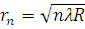 лабораторная работалабораторная работаЭЛЕМЕНТЫ ТЕОРИИ ОТНОСИТЕЛЬНОСТИ (3 ч)ЭЛЕМЕНТЫ ТЕОРИИ ОТНОСИТЕЛЬНОСТИ (3 ч)ЭЛЕМЕНТЫ ТЕОРИИ ОТНОСИТЕЛЬНОСТИ (3 ч)ЭЛЕМЕНТЫ ТЕОРИИ ОТНОСИТЕЛЬНОСТИ (3 ч)ЭЛЕМЕНТЫ ТЕОРИИ ОТНОСИТЕЛЬНОСТИ (3 ч)ЭЛЕМЕНТЫ ТЕОРИИ ОТНОСИТЕЛЬНОСТИ (3 ч)ЭЛЕМЕНТЫ ТЕОРИИ ОТНОСИТЕЛЬНОСТИ (3 ч)ЭЛЕМЕНТЫ ТЕОРИИ ОТНОСИТЕЛЬНОСТИ (3 ч)ЭЛЕМЕНТЫ ТЕОРИИ ОТНОСИТЕЛЬНОСТИ (3 ч)ЭЛЕМЕНТЫ ТЕОРИИ ОТНОСИТЕЛЬНОСТИ (3 ч)ЭЛЕМЕНТЫ ТЕОРИИ ОТНОСИТЕЛЬНОСТИ (3 ч)ЭЛЕМЕНТЫ ТЕОРИИ ОТНОСИТЕЛЬНОСТИ (3 ч)ЭЛЕМЕНТЫ ТЕОРИИ ОТНОСИТЕЛЬНОСТИ (3 ч)ЭЛЕМЕНТЫ ТЕОРИИ ОТНОСИТЕЛЬНОСТИ (3 ч)ЭЛЕМЕНТЫ ТЕОРИИ ОТНОСИТЕЛЬНОСТИ (3 ч)ЭЛЕМЕНТЫ ТЕОРИИ ОТНОСИТЕЛЬНОСТИ (3 ч)ЭЛЕМЕНТЫ ТЕОРИИ ОТНОСИТЕЛЬНОСТИ (3 ч)ЭЛЕМЕНТЫ ТЕОРИИ ОТНОСИТЕЛЬНОСТИ (3 ч)ЭЛЕМЕНТЫ ТЕОРИИ ОТНОСИТЕЛЬНОСТИ (3 ч)ЭЛЕМЕНТЫ ТЕОРИИ ОТНОСИТЕЛЬНОСТИ (3 ч)ЭЛЕМЕНТЫ ТЕОРИИ ОТНОСИТЕЛЬНОСТИ (3 ч)ЭЛЕМЕНТЫ ТЕОРИИ ОТНОСИТЕЛЬНОСТИ (3 ч)ЭЛЕМЕНТЫ ТЕОРИИ ОТНОСИТЕЛЬНОСТИ (3 ч)28Элементы специальной теории относительности. Постулаты Эйнштейна1§ 75—78; упражнение 11, вопросы 1, 4.
См. [9, с. 164—170]§ 75—78; упражнение 11, вопросы 1, 4.
См. [9, с. 164—170]§ 75—78; упражнение 11, вопросы 1, 4.
См. [9, с. 164—170]Выстраивание материала урока согласно логической схеме цикла познания: факты (наличие противоречия) проблема гипотеза-модель следствия экспериментТеоретический опросТеоретический опрос29Элементы релятивистской динамики1§ 79; упражнение 11, вопросы 2, 3§ 79; упражнение 11, вопросы 2, 3§ 79; упражнение 11, вопросы 2, 3Теоретический опросТеоретический опрос30Обобщающе-повторительное занятие по теме «Элементы специальной теории относительности»1Краткие итоги главы . [9, с. 171—174]Краткие итоги главы . [9, с. 171—174]Краткие итоги главы . [9, с. 171—174]Систематизация материала по данной теме путем повторения цепочки научного познания. Заполнение таблицы с формулами для случаев: а) релятивистские соотношения между массой, энергией и импульсом для объекта с ненулевой массой покоя; б) то же для объекта с нулевой массой покояТеоретический опросТеоретический опросИзлучение и спектры (3 ч)Излучение и спектры (3 ч)Излучение и спектры (3 ч)Излучение и спектры (3 ч)Излучение и спектры (3 ч)Излучение и спектры (3 ч)Излучение и спектры (3 ч)Излучение и спектры (3 ч)Излучение и спектры (3 ч)Излучение и спектры (3 ч)Излучение и спектры (3 ч)Излучение и спектры (3 ч)Излучение и спектры (3 ч)Излучение и спектры (3 ч)Излучение и спектры (3 ч)Излучение и спектры (3 ч)Излучение и спектры (3 ч)Излучение и спектры (3 ч)Излучение и спектры (3 ч)Излучение и спектры (3 ч)Излучение и спектры (3 ч)Излучение и спектры (3 ч)Излучение и спектры (3 ч)31Излучение и спектры. Шкала электромагнитных излучений1§ 80—86; краткие итоги главы . [9, с. 179—185, табл. 30—33, с. 231—234]§ 80—86; краткие итоги главы . [9, с. 179—185, табл. 30—33, с. 231—234]§ 80—86; краткие итоги главы . [9, с. 179—185, табл. 30—33, с. 231—234]Опыты 187—191. Приемники теплового излучения [3, с. 145, 146].
Опыт 192. Обнаружение инфракрасного излучения в сплошном спектре нагретого тела [3, с. 146, 147].
Опыт 197. Обнаружение ультрафиолетового излучения [3, с. 147, 148].
Опыт 119. Зависимость люминесценции от частоты возбуждающего света [1, с. 251—253].
Опыт 120. Зависимость фосфоресценции от температуры [3, с. 253, 254]. Демонстрация рентгеновских снимковПроверка д/з, Теоретический опросПроверка д/з, Теоретический опрос32Решение задач по теме «Излучение и спектры» с выполнением лабораторной работы 16/8 «Наблюдение сплошного и линейчатого спектров»1Изучить инструкцию к лабораторной работе 7 в учебникеИзучить инструкцию к лабораторной работе 7 в учебникеИзучить инструкцию к лабораторной работе 7 в учебникелабораторная работалабораторная работа33Зачет по теме «Оптика», коррекция1зачетзачетКВАНТОВАЯ ФИЗИКА (13 ч) Световые кванты (3 ч)КВАНТОВАЯ ФИЗИКА (13 ч) Световые кванты (3 ч)КВАНТОВАЯ ФИЗИКА (13 ч) Световые кванты (3 ч)КВАНТОВАЯ ФИЗИКА (13 ч) Световые кванты (3 ч)КВАНТОВАЯ ФИЗИКА (13 ч) Световые кванты (3 ч)КВАНТОВАЯ ФИЗИКА (13 ч) Световые кванты (3 ч)КВАНТОВАЯ ФИЗИКА (13 ч) Световые кванты (3 ч)КВАНТОВАЯ ФИЗИКА (13 ч) Световые кванты (3 ч)КВАНТОВАЯ ФИЗИКА (13 ч) Световые кванты (3 ч)КВАНТОВАЯ ФИЗИКА (13 ч) Световые кванты (3 ч)КВАНТОВАЯ ФИЗИКА (13 ч) Световые кванты (3 ч)КВАНТОВАЯ ФИЗИКА (13 ч) Световые кванты (3 ч)КВАНТОВАЯ ФИЗИКА (13 ч) Световые кванты (3 ч)КВАНТОВАЯ ФИЗИКА (13 ч) Световые кванты (3 ч)КВАНТОВАЯ ФИЗИКА (13 ч) Световые кванты (3 ч)КВАНТОВАЯ ФИЗИКА (13 ч) Световые кванты (3 ч)КВАНТОВАЯ ФИЗИКА (13 ч) Световые кванты (3 ч)КВАНТОВАЯ ФИЗИКА (13 ч) Световые кванты (3 ч)КВАНТОВАЯ ФИЗИКА (13 ч) Световые кванты (3 ч)КВАНТОВАЯ ФИЗИКА (13 ч) Световые кванты (3 ч)КВАНТОВАЯ ФИЗИКА (13 ч) Световые кванты (3 ч)КВАНТОВАЯ ФИЗИКА (13 ч) Световые кванты (3 ч)КВАНТОВАЯ ФИЗИКА (13 ч) Световые кванты (3 ч)34Законы фотоэффекта1§ 87, . [9, с. 195—198]§ 87, . [9, с. 195—198]§ 87, . [9, с. 195—198]Опыт 197. Законы внешнего фотоэффекта [3, с. 150, 151]. При 2 ч в неделю приведение цепочки научного познания, поясняющей возникновение квантовой физики; рассмотрение вопросов применения фотоэффекта на практикеТеоретический опрос Проверка д/з,Теоретический опрос Проверка д/з,35Фотоны. Гипотеза де Бройля1§ 89, 90; упражнение 12, вопросы 3, . [9, с. 200—204, 214—218]§ 89, 90; упражнение 12, вопросы 3, . [9, с. 200—204, 214—218]§ 89, 90; упражнение 12, вопросы 3, . [9, с. 200—204, 214—218]Опыты Baвилoвa. Волновые свойства частиц. Дифракция электронов. Гипотеза де Бройля (1923). Вероятностно-статистический смысл волн де Бройля. Принцип неопределенностей Гейзенберга (соотношения неопределенностей). Корпускулярно-волновой дуализм. Понятие о квантовой и релятивистской механикеСамостоятельное практическое исследованиеСамостоятельное практическое исследование36Квантовые свойства света: световое давление, химическое действие света1§ 91, . [9, с. 209—211]§ 91, . [9, с. 209—211]§ 91, . [9, с. 209—211]Опыты 205, 206. Фотохимические реакции [3, с. 157, 158].
При 2 ч в неделю рассмотрение в начале урока опытов РезерфордаПроверка д/з, Теоретический опросПроверка д/з, Теоретический опросАтомная физика (3 ч)Атомная физика (3 ч)Атомная физика (3 ч)Атомная физика (3 ч)Атомная физика (3 ч)Атомная физика (3 ч)Атомная физика (3 ч)Атомная физика (3 ч)Атомная физика (3 ч)Атомная физика (3 ч)Атомная физика (3 ч)Атомная физика (3 ч)Атомная физика (3 ч)Атомная физика (3 ч)Атомная физика (3 ч)Атомная физика (3 ч)Атомная физика (3 ч)Атомная физика (3 ч)Атомная физика (3 ч)Атомная физика (3 ч)Атомная физика (3 ч)Атомная физика (3 ч)Атомная физика (3 ч)37Квантовые постулаты Бора. Излучение и поглощение света атомом1§ 93 - . [9, с. 221—226]
       § 93 - . [9, с. 221—226]
       § 93 - . [9, с. 221—226]
       Опыт 208. Дискретность энергетических состояний атомов [3, с. 158—163]Теоретический опросТеоретический опрос38Лазеры1§ 96. См. [9, с. 234, 235]§ 96. См. [9, с. 234, 235]§ 96. См. [9, с. 234, 235]Рассмотрение в сравнении свойств лазерного излучения и излучения обычного источника светаСамостоятельное практическое исследованиеСамостоятельное практическое исследование39Зачет по темам «Световые кванты», «Атомная физика», коррекция1зачетзачетФизика атомного ядра. Элементарные частицы (7 ч)Физика атомного ядра. Элементарные частицы (7 ч)Физика атомного ядра. Элементарные частицы (7 ч)Физика атомного ядра. Элементарные частицы (7 ч)Физика атомного ядра. Элементарные частицы (7 ч)Физика атомного ядра. Элементарные частицы (7 ч)Физика атомного ядра. Элементарные частицы (7 ч)Физика атомного ядра. Элементарные частицы (7 ч)Физика атомного ядра. Элементарные частицы (7 ч)Физика атомного ядра. Элементарные частицы (7 ч)Физика атомного ядра. Элементарные частицы (7 ч)Физика атомного ядра. Элементарные частицы (7 ч)Физика атомного ядра. Элементарные частицы (7 ч)Физика атомного ядра. Элементарные частицы (7 ч)Физика атомного ядра. Элементарные частицы (7 ч)Физика атомного ядра. Элементарные частицы (7 ч)Физика атомного ядра. Элементарные частицы (7 ч)Физика атомного ядра. Элементарные частицы (7 ч)Физика атомного ядра. Элементарные частицы (7 ч)Физика атомного ядра. Элементарные частицы (7 ч)Физика атомного ядра. Элементарные частицы (7 ч)Физика атомного ядра. Элементарные частицы (7 ч)Физика атомного ядра. Элементарные частицы (7 ч)40Изучение треков заряженных частиц по готовым фотографиям (лабораторная работа 17/9)1Идентификация элементарной частицы по ее треку. Определение по трекам микрообъектов их некоторых свойств: энергии, импульса, заряда, удельного заряда. Роль физической теории для интерпретации результатов эксперимента. См. [9, с. 250]Идентификация элементарной частицы по ее треку. Определение по трекам микрообъектов их некоторых свойств: энергии, импульса, заряда, удельного заряда. Роль физической теории для интерпретации результатов эксперимента. См. [9, с. 250]Идентификация элементарной частицы по ее треку. Определение по трекам микрообъектов их некоторых свойств: энергии, импульса, заряда, удельного заряда. Роль физической теории для интерпретации результатов эксперимента. См. [9, с. 250]Родина Н. А. Инструкции к проведению работ практикума «Изучение треков заряженных частиц по готовым фотографиям» (М.: Просвещение, 1976).
Полонская Л. М. Изучение треков заряженных частиц по фотографиям, полученным в камере Вильсона // Физика: Еженедельное приложение к газете «Первое сентября». — 1998. — № 24лабораторная работалабораторная работа41Радиоактивность1§ 97—104. См. [9, с. 250, 251]§ 97—104. См. [9, с. 250, 251]§ 97—104. См. [9, с. 250, 251]Правила смещения для всех видов распада. Механизм осуществления процессов распада. Естественная и искусственная радиоактивность (история открытия). Трансурановые химические элементы. Мария Кюри — великая женщина-ученый. При 2 ч в неделю изучение закона радиоактивного распадаТеоретический опросТеоретический опрос42Энергия связи атомных ядер1§ 105; упражнение 14, вопрос . [9, с. 241—244]§ 105; упражнение 14, вопрос . [9, с. 241—244]§ 105; упражнение 14, вопрос . [9, с. 241—244]При 2 ч в неделю — рассмотрение состава ядра атома, вопроса о ядерных реакциях и их энергетическом выходе. Ознакомление с двумя способами расчета энергии связикомбинированный контролькомбинированный контроль43Цепная ядерная реакция. Атомная электростанция1§ 107- 109; упражнение 14, вопрос . [9, с. 254—256]§ 107- 109; упражнение 14, вопрос . [9, с. 254—256]§ 107- 109; упражнение 14, вопрос . [9, с. 254—256]И. В. Курчатов — выдающийся ученый России Проверка д/з, Теоретический опросПроверка д/з, Теоретический опрос44Применение физики ядра на практике. Биологическое действие радиоактивных излучений1§ 111—113. См. [9, с. 252, 253, 256, 257]§ 111—113. См. [9, с. 252, 253, 256, 257]§ 111—113. См. [9, с. 252, 253, 256, 257]Область использования достижений физики ядра на практике (медицина, энергетика, транспорт будущего, космонавтика, сельское хозяйство, археология, промышленность, в том числе и военная)45Элементарные частицы1§ 114—115. См. [9, с. 261—265, табл. 50, 51]§ 114—115. См. [9, с. 261—265, табл. 50, 51]§ 114—115. См. [9, с. 261—265, табл. 50, 51]Примеры записей уравнений, моделирующих процессы взаимопревращений и распадов частиц. Метод ФейнманаТеоретический опросТеоретический опрос46Зачет по теме «Физика ядра и элементы ФЭЧ», коррекция1зачетзачетЗНАЧЕНИЕ ФИЗИКИ ДЛЯ РАЗВИТИЯ МИРА
      И РАЗВИТИЯ ПРОИЗВОДИТЕЛЬНЫХ СИЛ ОБЩЕСТВА 
      (1 ч)ЗНАЧЕНИЕ ФИЗИКИ ДЛЯ РАЗВИТИЯ МИРА
      И РАЗВИТИЯ ПРОИЗВОДИТЕЛЬНЫХ СИЛ ОБЩЕСТВА 
      (1 ч)ЗНАЧЕНИЕ ФИЗИКИ ДЛЯ РАЗВИТИЯ МИРА
      И РАЗВИТИЯ ПРОИЗВОДИТЕЛЬНЫХ СИЛ ОБЩЕСТВА 
      (1 ч)ЗНАЧЕНИЕ ФИЗИКИ ДЛЯ РАЗВИТИЯ МИРА
      И РАЗВИТИЯ ПРОИЗВОДИТЕЛЬНЫХ СИЛ ОБЩЕСТВА 
      (1 ч)ЗНАЧЕНИЕ ФИЗИКИ ДЛЯ РАЗВИТИЯ МИРА
      И РАЗВИТИЯ ПРОИЗВОДИТЕЛЬНЫХ СИЛ ОБЩЕСТВА 
      (1 ч)ЗНАЧЕНИЕ ФИЗИКИ ДЛЯ РАЗВИТИЯ МИРА
      И РАЗВИТИЯ ПРОИЗВОДИТЕЛЬНЫХ СИЛ ОБЩЕСТВА 
      (1 ч)ЗНАЧЕНИЕ ФИЗИКИ ДЛЯ РАЗВИТИЯ МИРА
      И РАЗВИТИЯ ПРОИЗВОДИТЕЛЬНЫХ СИЛ ОБЩЕСТВА 
      (1 ч)ЗНАЧЕНИЕ ФИЗИКИ ДЛЯ РАЗВИТИЯ МИРА
      И РАЗВИТИЯ ПРОИЗВОДИТЕЛЬНЫХ СИЛ ОБЩЕСТВА 
      (1 ч)ЗНАЧЕНИЕ ФИЗИКИ ДЛЯ РАЗВИТИЯ МИРА
      И РАЗВИТИЯ ПРОИЗВОДИТЕЛЬНЫХ СИЛ ОБЩЕСТВА 
      (1 ч)ЗНАЧЕНИЕ ФИЗИКИ ДЛЯ РАЗВИТИЯ МИРА
      И РАЗВИТИЯ ПРОИЗВОДИТЕЛЬНЫХ СИЛ ОБЩЕСТВА 
      (1 ч)ЗНАЧЕНИЕ ФИЗИКИ ДЛЯ РАЗВИТИЯ МИРА
      И РАЗВИТИЯ ПРОИЗВОДИТЕЛЬНЫХ СИЛ ОБЩЕСТВА 
      (1 ч)ЗНАЧЕНИЕ ФИЗИКИ ДЛЯ РАЗВИТИЯ МИРА
      И РАЗВИТИЯ ПРОИЗВОДИТЕЛЬНЫХ СИЛ ОБЩЕСТВА 
      (1 ч)ЗНАЧЕНИЕ ФИЗИКИ ДЛЯ РАЗВИТИЯ МИРА
      И РАЗВИТИЯ ПРОИЗВОДИТЕЛЬНЫХ СИЛ ОБЩЕСТВА 
      (1 ч)ЗНАЧЕНИЕ ФИЗИКИ ДЛЯ РАЗВИТИЯ МИРА
      И РАЗВИТИЯ ПРОИЗВОДИТЕЛЬНЫХ СИЛ ОБЩЕСТВА 
      (1 ч)ЗНАЧЕНИЕ ФИЗИКИ ДЛЯ РАЗВИТИЯ МИРА
      И РАЗВИТИЯ ПРОИЗВОДИТЕЛЬНЫХ СИЛ ОБЩЕСТВА 
      (1 ч)ЗНАЧЕНИЕ ФИЗИКИ ДЛЯ РАЗВИТИЯ МИРА
      И РАЗВИТИЯ ПРОИЗВОДИТЕЛЬНЫХ СИЛ ОБЩЕСТВА 
      (1 ч)ЗНАЧЕНИЕ ФИЗИКИ ДЛЯ РАЗВИТИЯ МИРА
      И РАЗВИТИЯ ПРОИЗВОДИТЕЛЬНЫХ СИЛ ОБЩЕСТВА 
      (1 ч)ЗНАЧЕНИЕ ФИЗИКИ ДЛЯ РАЗВИТИЯ МИРА
      И РАЗВИТИЯ ПРОИЗВОДИТЕЛЬНЫХ СИЛ ОБЩЕСТВА 
      (1 ч)ЗНАЧЕНИЕ ФИЗИКИ ДЛЯ РАЗВИТИЯ МИРА
      И РАЗВИТИЯ ПРОИЗВОДИТЕЛЬНЫХ СИЛ ОБЩЕСТВА 
      (1 ч)ЗНАЧЕНИЕ ФИЗИКИ ДЛЯ РАЗВИТИЯ МИРА
      И РАЗВИТИЯ ПРОИЗВОДИТЕЛЬНЫХ СИЛ ОБЩЕСТВА 
      (1 ч)ЗНАЧЕНИЕ ФИЗИКИ ДЛЯ РАЗВИТИЯ МИРА
      И РАЗВИТИЯ ПРОИЗВОДИТЕЛЬНЫХ СИЛ ОБЩЕСТВА 
      (1 ч)ЗНАЧЕНИЕ ФИЗИКИ ДЛЯ РАЗВИТИЯ МИРА
      И РАЗВИТИЯ ПРОИЗВОДИТЕЛЬНЫХ СИЛ ОБЩЕСТВА 
      (1 ч)ЗНАЧЕНИЕ ФИЗИКИ ДЛЯ РАЗВИТИЯ МИРА
      И РАЗВИТИЯ ПРОИЗВОДИТЕЛЬНЫХ СИЛ ОБЩЕСТВА 
      (1 ч)47Физическая картина мира1§ 127, . См. [9, с. 269]§ 127, . См. [9, с. 269]§ 127, . См. [9, с. 269]Физическая картина мира как составная часть естественно-научной картины мира. Эволюция физической картины мира. Временные и пространственные масштабы Вселенной.
Предмет изучения физики; ее методология. Физические теории: классическая механика, молекулярная физика и термодинамика, электродинамика, квантовая физикаТеоретический опросТеоретический опросСТРОЕНИЕ И ЭВОЛЮЦИЯ ВСЕЛЕННОЙ (10 ч) СТРОЕНИЕ И ЭВОЛЮЦИЯ ВСЕЛЕННОЙ (10 ч) СТРОЕНИЕ И ЭВОЛЮЦИЯ ВСЕЛЕННОЙ (10 ч) СТРОЕНИЕ И ЭВОЛЮЦИЯ ВСЕЛЕННОЙ (10 ч) СТРОЕНИЕ И ЭВОЛЮЦИЯ ВСЕЛЕННОЙ (10 ч) СТРОЕНИЕ И ЭВОЛЮЦИЯ ВСЕЛЕННОЙ (10 ч) СТРОЕНИЕ И ЭВОЛЮЦИЯ ВСЕЛЕННОЙ (10 ч) СТРОЕНИЕ И ЭВОЛЮЦИЯ ВСЕЛЕННОЙ (10 ч) СТРОЕНИЕ И ЭВОЛЮЦИЯ ВСЕЛЕННОЙ (10 ч) СТРОЕНИЕ И ЭВОЛЮЦИЯ ВСЕЛЕННОЙ (10 ч) СТРОЕНИЕ И ЭВОЛЮЦИЯ ВСЕЛЕННОЙ (10 ч) СТРОЕНИЕ И ЭВОЛЮЦИЯ ВСЕЛЕННОЙ (10 ч) СТРОЕНИЕ И ЭВОЛЮЦИЯ ВСЕЛЕННОЙ (10 ч) СТРОЕНИЕ И ЭВОЛЮЦИЯ ВСЕЛЕННОЙ (10 ч) СТРОЕНИЕ И ЭВОЛЮЦИЯ ВСЕЛЕННОЙ (10 ч) СТРОЕНИЕ И ЭВОЛЮЦИЯ ВСЕЛЕННОЙ (10 ч) СТРОЕНИЕ И ЭВОЛЮЦИЯ ВСЕЛЕННОЙ (10 ч) СТРОЕНИЕ И ЭВОЛЮЦИЯ ВСЕЛЕННОЙ (10 ч) СТРОЕНИЕ И ЭВОЛЮЦИЯ ВСЕЛЕННОЙ (10 ч) СТРОЕНИЕ И ЭВОЛЮЦИЯ ВСЕЛЕННОЙ (10 ч) СТРОЕНИЕ И ЭВОЛЮЦИЯ ВСЕЛЕННОЙ (10 ч) СТРОЕНИЕ И ЭВОЛЮЦИЯ ВСЕЛЕННОЙ (10 ч) СТРОЕНИЕ И ЭВОЛЮЦИЯ ВСЕЛЕННОЙ (10 ч) 48Небесная сфера. Звездное небо1§ 116, [11], § 1—3, 5; [10], § 2—4 § 116, [11], § 1—3, 5; [10], § 2—4 § 116, [11], § 1—3, 5; [10], § 2—4 Данный раздел изучается в курсе физики при условии, что уроки астрономии в школе не проводятся. При этом материал возможно заимствовать из учебников по астрономии, указанных в списке литературы к планированиюТеоретический опросТеоретический опрос49Законы Кеплера1§ 117, [11], § 8; [10], § 9 § 117, [11], § 8; [10], § 9 § 117, [11], § 8; [10], § 9 Данный раздел изучается в курсе физики при условии, что уроки астрономии в школе не проводятся. При этом материал возможно заимствовать из учебников по астрономии, указанных в списке литературы к планированиюТеоретический опросТеоретический опрос50Строение Солнечной системы1§ 119, [11], § 11; [10], § 8§ 119, [11], § 11; [10], § 8§ 119, [11], § 11; [10], § 8Данный раздел изучается в курсе физики при условии, что уроки астрономии в школе не проводятся. При этом материал возможно заимствовать из учебников по астрономии, указанных в списке литературы к планированиюТеоретический опросТеоретический опрос51Система Земля — Луна1§ 118, [10], § 12, 13§ 118, [10], § 12, 13§ 118, [10], § 12, 13Данный раздел изучается в курсе физики при условии, что уроки астрономии в школе не проводятся. При этом материал возможно заимствовать из учебников по астрономии, указанных в списке литературы к планированиюТеоретический опросТеоретический опрос52Общие сведения о Солнце, его источники энергии и внутреннее строение1§ 120 -122, [10], § 18, 20§ 120 -122, [10], § 18, 20§ 120 -122, [10], § 18, 20Данный раздел изучается в курсе физики при условии, что уроки астрономии в школе не проводятся. При этом материал возможно заимствовать из учебников по астрономии, указанных в списке литературы к планированиюТеоретический опросТеоретический опрос53Физическая природа звезд1§ 123, [10], § 24, 25§ 123, [10], § 24, 25§ 123, [10], § 24, 25Данный раздел изучается в курсе физики при условии, что уроки астрономии в школе не проводятся. При этом материал возможно заимствовать из учебников по астрономии, указанных в списке литературы к планированиюТеоретический опросТеоретический опрос54Наша Галактика1§ 124, [10], § 28 § 124, [10], § 28 § 124, [10], § 28 Теоретический опросТеоретический опрос55Происхождение и эволюция галактик. Красное смещение1§ 125, [10], § 29, 30—32 § 125, [10], § 29, 30—32 § 125, [10], § 29, 30—32 Теоретический опросТеоретический опрос56Жизнь и разум во Вселенной1§  126, [10], § 33, §  126, [10], § 33, §  126, [10], § 33, Теоретический опросТеоретический опрос57Резерв 1Повторение (11ч)Повторение (11ч)Повторение (11ч)Повторение (11ч)Повторение (11ч)Повторение (11ч)Повторение (11ч)Повторение (11ч)Повторение (11ч)Повторение (11ч)Повторение (11ч)Повторение (11ч)Повторение (11ч)Повторение (11ч)Повторение (11ч)Повторение (11ч)Повторение (11ч)Повторение (11ч)Повторение (11ч)Повторение (11ч)Повторение (11ч)Повторение (11ч)Повторение (11ч)58Механика1§1,2  (10 класс)§1,2  (10 класс)§1,2  (10 класс)комбинированный контролькомбинированный контроль59Кинематика1§3 – 17  (10 класс)§3 – 17  (10 класс)§3 – 17  (10 класс)комбинированный контролькомбинированный контроль60Динамика1§20 – 38  (10 класс)§20 – 38  (10 класс)§20 – 38  (10 класс)комбинированный контролькомбинированный контроль61Законы сохранения в механике1§39 – 54  (10 класс)§39 – 54  (10 класс)§39 – 54  (10 класс)комбинированный контролькомбинированный контроль62Молекулярная физика 1§56 – 82  (10 класс)§56 – 82  (10 класс)§56 – 82  (10 класс)комбинированный контролькомбинированный контроль63Основы электродинамики1§83 – 122  (10 кл),  §1 – 17 (11 кл)§83 – 122  (10 кл),  §1 – 17 (11 кл)§83 – 122  (10 кл),  §1 – 17 (11 кл)комбинированный контролькомбинированный контроль64Колебания и волны1§18 – 58  (11 класс)§18 – 58  (11 класс)§18 – 58  (11 класс)комбинированный контролькомбинированный контроль65Оптика1§59 – 86  (11 класс)§59 – 86  (11 класс)§59 – 86  (11 класс)комбинированный контролькомбинированный контроль66Квантовая физика1§87 – 115   (11 класс)§87 – 115   (11 класс)§87 – 115   (11 класс)комбинированный контролькомбинированный контроль67Решение задач1КИМы КИМы КИМы комбинированный контролькомбинированный контроль68Решение задач1КИМыКИМыКИМыкомбинированный контролькомбинированный контроль